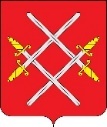 АДМИНИСТРАЦИЯ РУЗСКОГО ГОРОДСКОГО ОКРУГАМОСКОВСКОЙ ОБЛАСТИПОСТАНОВЛЕНИЕот _______________________  №_______   О внесении изменений в муниципальную программу Рузского городского округа «Формирование современной комфортной городской среды», утвержденную постановлением Администрации Рузского городского округа от 31.10.2019 № 5186 (в редакции от 30.12.2019 № 6072, от 25.02.2020 №484, от 23.03.2020 №853)В соответствии с Бюджетным кодексом Российской Федерации, Федеральным законом от 06.10.2003 № 131-ФЗ «Об общих принципах организации местного самоуправления в Российской Федерации», постановлением Администрации Рузского городского округа от 28.10.2019 № 5093 «Об утверждении Порядка разработки и реализации муниципальных программ Рузского городского округа», постановлением Главы Рузского городского округа от 06.09.2019 № 4371 «Об утверждении перечня муниципальных программ Рузского городского округа, вступающих в действие с 01.01.2020», руководствуясь Уставом Рузского городского округа, Администрация Рузского городского округа постановляет:Муниципальную программу Рузского городского округа «Формирование современной комфортной городской среды», утвержденную Постановлением Администрации Рузского городского округа от 31.10.2019 № 5186 (в редакции от 30.12.2019 № 6072, от 25.02.2020 №484, от 23.03.2020 №853), изложить в новой редакции (прилагается). 2. Разместить настоящее постановление на официальном сайте Рузского городского округа в сети «Интернет».3. Контроль за выполнением настоящего постановления возложить на Заместителя Главы Администрации Рузского городского округа Тимиргалина С.Д.Глава городского округа                                                                       Н.Н. ПархоменкоПриложение к Постановлению администрации Рузского городского округа от ____________№ ______Администрация Рузского городского округаМосковской областиМУНИЦИПАЛЬНАЯ ПРОГРАММА РУЗСКОГО ГОРОДСКОГО ОКРУГА«Формирование современной комфортной городской среды» г. Руза2020Паспорт муниципальной программы Рузского городского округа«Формирование современной комфортной городской среды»Общая характеристика сферы реализации муниципальной программы
«Формирование современной комфортной городской среды».Целью муниципальной программы «Формирование современной комфортной городской среды» (далее - Программа) является повышение качества и комфорта городской среды на территории Рузского городского округа. Законом Московской области от 30.12.2014 № 191/2014-ОЗ "О благоустройстве в Московской области" определены следующие основные задачи в сфере благоустройства:обеспечение формирования единого облика Московской области;обеспечение создания, содержания и развития объектов благоустройства Московской области;обеспечение доступности территорий общего пользования;обеспечение сохранности объектов благоустройства;обеспечение комфортного и безопасного проживания граждан.С 2017 года Московская область является участником приоритетного проекта "Формирование комфортной городской среды" (далее - приоритетный Проект), нацеленного на создание условий для системного повышения качества и комфорта городской среды путем реализации комплекса первоочередных мер по благоустройству.Реализация указанного проекта предусматривает предоставление из федерального бюджета субсидии в целях софинансирования расходных обязательств Московской области, связанных с реализацией государственных программ Московской области и муниципальных программ, направленных на реализацию мероприятий по благоустройству общественных территорий муниципальных образований, в том числе территорий муниципальных образований соответствующего функционального назначения (площадей, набережных, улиц, пешеходных зон, скверов, парков, иных территорий) и дворовых территорий муниципальных образований.Результатом реализации мероприятий приоритетного Проекта должно стать создание комфортной городской среды на территории муниципальных образований Московской области, которая стимулирует развитие городского образа жизни, создает возможности саморазвития и качественного проведения свободного времени. Целью программы Проекта является повышение качества жизни населения на основе формирования комфортной городской среды.Основным направлением в формировании современной городской среды является выработка мер и реализация приоритетных мероприятий, направленных на значительное повышение условий комфортности населения, проживающего на территории Рузского городского округа, создание привлекательной городской атмосферы для жителей, а так же привлечение населения к принятию решений и созданию проектов по повышению благоустройства территорий общего пользования и дворовых территорий. Одной из наиболее острых проблем Рузского городского округа остаются вопросы повышения качества работ по благоустройству и поддержания надлежащего санитарного состояния территории. В рамках приоритетного Проекта муниципальные учреждения оснащаются коммунальной (специализированной) техникой.Механизированная уборка территорий является одной из важных и сложных задач. Качество работ по уборке территорий зависит от рациональной организации работ, подбором оптимального парка техники и выполнения технологических режимов. В силу Федерального Закона от 06.10.2003 № 131-ФЗ «Об общих принципах организации местного самоуправления в Российской Федерации» полномочия в сфере благоустройства относятся к вопросам местного значения городского округа. Закон Московской области № 191/2014-ОЗ «О благоустройстве в Московской области» определяет единые требования и стандарты по содержанию и уборке территории с целью создания комфортных условий проживания граждан. Основными особенностями содержания территории являются:- сезонный характер работ (зимнее и летнее содержание);- повышение требований к оперативности выполнения этих работ;- неудобства проведения уборочных работ на дворовых территориях за счет сужения проезжей части и наличия припаркованных автомобилей;- большое количество технологических процессов и операций, таких как мойка, поливка, уборка, сгребание, распределение реагентов и т.д.Благоустроенных дворовых территорий в Рузском городском округе - 50, что составляет 33,56 % от общего количества дворовых территорий. Под дворовой территорией понимается совокупность территорий, прилегающих к многоквартирным домам, с расположенными на них объектами, предназначенными для обслуживания и эксплуатации таких домов, и элементами благоустройства этих территорий, в том числе парковками (парковочными местами), тротуарами и автомобильными дорогами, включая автомобильные дороги, образующие проезды к территориям, прилегающим к многоквартирным домам. Проведенный анализ дворовых территорий показал, что на отдельных площадках во дворах сохранились элементы детского - игрового и спортивного оборудования, малых архитектурных форм, однако, их состояние не обеспечивает безопасность, а также потребностей жителей. Элементы детских и спортивных игровых площадок физически и морально устарели. На отдельных территориях уровень освещенности дворовых территорий ниже допустимого, или освещение вообще отсутствует. В связи с увеличением числа личных автотранспортных средств требуется проведение работ по обустройству и строительству дополнительных парковочных мест на дворовых территориях. Мероприятия по комплексному благоустройству дворовых территорий Рузского городского округа реализуются с 2017 года. Так, в 2017 году было комплексно благоустроено – 16 дворов, в 2018 году – 16 дворов, в 2019 году – 18 дворов.Кроме дворовых территорий в Рузском городском округе имеются общественные территории и площадки, специально оборудованные для отдыха, общения и досуга разных групп населения. Общественная территория – территория   муниципального образования, которая  постоянно доступна для общего пользования, в том числе площадь, набережная, пешеходная зона, парковка, сквер, и иная территория муниципального образования, используемая населением муниципального образования бесплатно в различных целях (для общения, отдыха, занятия спортом и т.п.). В настоящее время в благоустройстве нуждаются 6 общественных территорий и 99 дворовых территорий. Программа определяет комплекс системных мероприятий, направленных на реализацию проектов в сфере благоустройства дворовых территорий, общественных пространств.Кроме того на территории Рузского городского округа присутствует ряд объектов незавершенного строительства, земельных участков, находящихся в собственности третьих лиц, на которых необходимо проведение благоустройства.Создание современной (комфортной) среды возможно при соблюдении ряда условий, которые отвечают принципам программно-целевого метода планирования бюджета:обеспечение формирования единых подходов и ключевых приоритетов формирования комфортной городской среды на территории Рузского городского округа с учетом приоритетов территориального развития;комплексное совершенствование системы благоустройства территорий населенных пунктов соответствии с требованиями действующих норм, оптимизация систем уборки, озеленения, освещения территорий;создание универсальных механизмов вовлеченности заинтересованных граждан, организаций в реализацию мероприятий по благоустройству территорий Рузского городского округа;адаптация городской среды для инвалидов и других маломобильных групп населения, их беспрепятственных доступ и использование объектов благоустройства;выполнение планов реализации региональной программы капитального ремонта Московской области;улучшение эксплуатационных характеристик общего имущества, в том числе повышение энергетической эффективности многоквартирных домов, расположенных на территории Рузского городского округа;создание комфортной световой среды посредством контроля качества эксплуатации систем наружного освещения, оснащения зданий архитектурно-художественной подсветкой, замены всех светильников наружного освещения на энергоэффективные к 2024 году.На территории Рузского городского округа расположены 637 многоквартирных домов, из которых 51 дома блокированной застройки, и 23 дома находятся в ведении ведомств и организаций. Общий объем жилищного фонда на территории Рузского городского округа по состоянию на 01 января 2020 года составляет 1044565,56 кв.м. Частью формирования современной городской среды является качество проживания населения в жилых домах.Мероприятия по формированию современной комфортной городской среды в рамках настоящей Программы имеют комплексный подход. В связи с этим в Программу были включены работы по капитальному ремонту многоквартирных домов, обеспечение выполнения текущего ремонта подъездов в многоквартирных домах, мероприятия по комплексному благоустройству дворовых территорий, благоустройство общественных территорий и формирование новых общественных пространств, а также мероприятия по содержанию муниципального жилищного фонда. За последние годы приоритетным направлением стала синхронизация капитального ремонта общего имущества МКД с работами по текущему ремонту подъездов в многоквартирных домах, а также с мероприятиями по комплексному благоустройству дворовых территорий и мероприятиями в рамках проекта «Светлый город». В рамках программы «Формирование современной комфортной городской среды» на 2020-2024гг. данная практика по синхронизации будет продолжаться на всем протяжении реализации муниципальной программы. Основное мероприятие 1 «Приведение в надлежащее состояние подъездов в многоквартирных домах» направлено на реализацию текущего ремонта подъездов в многоквартирных домах. Мероприятие реализуется с участием бюджета Московской области, бюджета Рузского городского округа и внебюджетных источников (средства управляющих компаний и собственников жилых помещений в МКД).Основное мероприятие 2 «Создание благоприятных условий для проживания граждан в многоквартирных домах, расположенных на территории городских и сельских поселений» направлено на решение основной проблемы в жилищной сфере – высокого процента физического износа жилого фонда. В рамках реализации Закона Московской области от 1 июля 2013г. №66/2013-ОЗ «Об организации проведения капитального ремонта общего имущества в многоквартирных домах, расположенных на территории Московской области» администрацией Рузского городского округа внесены в региональную программу 536 многоквартирных дома.С 2017 года приоритетным направлением стала синхронизация капитального ремонта общего имущества МКД с работами по текущему ремонту подъездов в многоквартирных домах. В рамках подпрограммы «Капитальный ремонт и содержание жилищного фонда» данная практика по синхронизации будет продолжаться на всем протяжении реализации муниципальной программы «Формирование современной комфортной городской среды» на 2020-2024 годы.В рамках реализации муниципальной программы помимо выполнения мероприятий в пятилетний срок по благоустройству и содержанию территорий, выполнения планов капитального ремонта и текущего ремонта подъездов с учётом рекомендаций Минстроя России предполагается участие граждан в ряде мероприятию по формированию современной городской среды.Реализация муниципальной программы «Формирование современной комфортной городской среды» на 2020-2024гг. предусматривает более активное участие граждан, в том числе, учет мнения граждан при формировании программ, организация и проведение муниципальных форумов Управдом с участием активных жителей города, информирование граждан через местные СМИ, аккаунты в соцсетях и официальный сайт Администрации о ходе реализации приоритетных проектов муниципальной программы «Формирование современной городской среды».Структура муниципальной программыМуниципальная программа состоит из четырех подпрограмм:- подпрограмма I "Комфортная городская среда";- подпрограмма II "Благоустройство территорий";- подпрограмма III  "Создание условий для обеспечения комфортного проживания жителей в многоквартирных домах ";- подпрограмма V "Обеспечивающая подпрограмма".Основная цель ПрограммыОсновной целью программы является повышение качества и комфорта городской среды.Для достижения поставленной цели необходимо решение следующих задач:- повышение уровня благоустроенных  территорий Рузского городского округа;- развитие электросетевого хозяйства на территории Рузского городского округа;- выполнение работ по ремонту  многоквартирных домов  на территории Рузского городского округа.Сроки и основные мероприятия реализации ПрограммыПериод реализации Программы составляет 5 (пять) лет: 2020 – 2024гг.Для определения критериев реализации программы и осуществления контроля реализации на всех этапах выполнения в программе планируется реализация следующих основных мероприятий:-  Основное мероприятие F2. Федеральный проект «Формирование комфортной городской среды»- «Благоустройство общественных территорий муниципальных образованийМосковской области»- Обеспечение комфортной среды проживания на территории муниципального образования- Приведение в надлежащее состояние подъездов в многоквартирных домах.- Создание благоприятных условий для проживания граждан в многоквартирных домах, расположенных на территории Рузского городского округа.Помимо кардинального повышения качества и комфорта городской среды приоритетами муниципальной политики в сфере реализации мероприятий Программы являются:- синхронизация выполнения работ в рамках Программы с реализуемыми в Рузском городском округе федеральными, региональными и муниципальными программами (планами) строительства (реконструкции, ремонта) объектов недвижимого имущества, программами по ремонту и модернизации инженерных сетей и иных объектов;- синхронизация реализации мероприятий Программы с реализуемыми в Рузском городском округе мероприятиями в сфере обеспечения доступности городской среды для маломобильных групп населения, цифровизации городского хозяйства, а также мероприятиями в рамках национальных проектов ("Демография", "Образование", "Экология", "Безопасные и качественные автомобильные дороги", "Культура", "Малое и среднее предпринимательство и поддержка индивидуальной предпринимательской инициативы") в соответствии с перечнем таких мероприятий и методическими рекомендациями по синхронизации мероприятий в рамках государственных и муниципальных программ, утверждаемыми Министерством строительства и жилищно-коммунального хозяйства Российской Федерации.Также предусматривается мероприятие по инвентаризации уровня благоустройства индивидуальных жилых домов и земельных участков, предоставленных для их размещения, с заключением по результатам инвентаризации Соглашений с собственниками (пользователями) земельных участков об их благоустройстве не позднее 2020 года в соответствии с требованиями Правил благоустройства территории Рузского городского округа и санитарного содержания территории.Мероприятиями по инвентаризации уровня благоустройства индивидуальных жилых домов и земельных участков, предоставленных для их размещения, являются:- информирование жителей о проведении на территории Рузского городского округа инвентаризации уровня благоустройства индивидуальных жилых домов и земельных участков, предоставленных для их размещения, в целях реализации федерального проекта "Формирование комфортной городской среды" национального проекта "Жилье и городская среда" и муниципальной программы Рузского городского округа «Формирование современной городской среды» на 2020-2024 годы;- инвентаризация уровня благоустройства индивидуальных жилых домов и земельных участков, предоставленных для их размещения;- сбор и анализ данных, полученных в ходе инвентаризации уровня благоустройства индивидуальных жилых домов и земельных участков, предоставленных для их размещения;- подготовка сводного перечня уровня благоустройства индивидуальных жилых домов и земельных участков, предоставленных для их размещения;- информирование собственников (пользователей) индивидуальных жилых домов и собственников (землепользователей) земельных участков указанных домов о необходимости заключить соглашение о благоустройстве индивидуальных жилых домов и земельных участков указанных домов в соответствии с требованиями Правил благоустройства территории Рузского городского округа;- направление соглашений о благоустройстве собственниками (пользователями) индивидуальных жилых домов и собственниками (землепользователями) земельных участков указанных домов для добровольного заключения;- заключение соглашений о благоустройстве индивидуальных жилых домов и земельных участков указанных домов в соответствии с требованиями Правил благоустройства территории Рузского городского округа;- сбор и анализ данных о заключенных соглашениях на добровольной основе;- претензионная работа с собственниками (пользователями) индивидуальных жилых домов и собственниками (землепользователями) земельных участков указанных домов, отказавшихся на добровольной основе заключить соглашение о благоустройстве индивидуальных жилых домов и земельных участков указанных домов в соответствии с требованиями Правил благоустройства территории Рузского городского округа;- обращение в суд с заявлением о понуждении к заключению соглашения о благоустройстве индивидуальных жилых домов и земельных участков указанных домов в соответствии с требованиями Правил благоустройства территории Рузского городского округа в судебном порядке.Реализация мероприятий по благоустройству дворовых и общественных территорий в Рузском городском округе, реализуемых в рамках программы, может выполняться с привлечением добровольцев (волонтеров) и студенческих строительных отрядов.Администрация Рузского городского округа имеет право исключать из адресного перечня дворовых территорий и общественных территорий, подлежащих благоустройству в рамках реализации муниципальной программы, территории, расположенные вблизи многоквартирных домов, физический износ основных конструктивных элементов (крыша, стены, фундамент) которых превышает 70 процентов, а также территории, которые планируются к изъятию для муниципальных или государственных нужд в соответствии с генеральным планом соответствующего поселения при условии  одобрения решения об исключении указанных территорий из адресного перечня дворовых территорий и общественных территорий межведомственной комиссией в порядке, установленном такой комиссией.Администрация Рузского городского округа имеет право исключать из адресного перечня дворовых территорий, подлежащих благоустройству в рамках реализации муниципальной программы, дворовые территории, собственники помещений многоквартирных домов которых приняли решение об отказе от благоустройства дворовой территории в рамках реализации соответствующей программы или не приняли решения о благоустройстве дворовой территории в сроки, установленные соответствующей программой. При этом исключение дворовой территории из перечня дворовых территорий, подлежащих благоустройству в рамках реализации муниципальной программы, возможно только при условии одобрения соответствующего решения Рузского городского округа межведомственной комиссией в порядке, установленном такой комиссией.Также муниципальной программой предусмотрены мероприятия по проведению работ по образованию земельных участков, на которых расположены многоквартирные дома, работы по благоустройству дворовых территорий которые софинансируются из бюджета Московской области. Адресный перечень дворовых территорий Рузского городского округасформированный по результатам инвентаризации, для выполнения работ по комплексномублагоустройству дворовых территорий в 2020-2024 годахАдресный перечень общественных территорий Рузского городского округа,сформированный по результатам инвентаризации и голосования на портале «Добродел» для выполнения работ по благоустройству территорий в 2020-2024 годахАдресный перечень объектов недвижимого имущества (включая объекты незавершенного строительства) и земельных участков, находящихся в собственности (пользовании) юридических лиц и индивидуальных предпринимателей, которые подлежат благоустройству не позднее 2024 года за счет средств указанных лиц.Планируемые результаты реализации муниципальной программы Рузского городского округа  «Формирование современной комфортной городской среды» на 2018-2024 годы4) методика расчета значений планируемых результатов реализации муниципальной программы (подпрограммы): наименование, единица измерения, источник данных, порядок расчета:Паспорт подпрограммы I "Комфортная городская среда"Подпрограмма I «Комфортная городская среда»Характеристика сферы деятельности.Сфера реализации подпрограммы направлена на создание комфортной, безопасной и эстетически привлекательной городской среды. Нравственное развитие и физическое воспитание детей - это часть общей культуры человечества, которая представляет собой творческую деятельность по освоению прошлых и созданию новых ценностей преимущественно в сфере физического развития, оздоровления и воспитания людей.Минимальный перечень выполняемых видов работ по благоустройству дворовых территорий включает:- детская площадка;- парковка;- озеленение;- наружное освещение;- информационный стенд;- контейнерная площадка;- лавочки (скамейки);- урны.Кроме того, может быть предусмотрено выполнение следующих дополнительных видов работ по благоустройству дворовых территорий:- спортивной площадки (воркаут);- площадки для отдыха;- приспособления для сушки белья;- других объектов общественного пользования по согласованию с заинтересованными лицами (собственники помещений в многоквартирных домах, собственники иных зданий и сооружений, расположенных в границах определенных дворовых территорий, председатели советов многоквартирных домов Московской области или их представители).Перечень минимальных и дополнительных работ по благоустройству, подлежащих выполнению на конкретной дворовой территории, определяется жителями, подлежит согласованию с представителями Ассоциации председателей советов многоквартирных домов Московской области, после чего фиксируется в Акте согласования комплексного благоустройства дворовой территории с жителями и (или) протоколе общего собрания собственников помещений в каждом многоквартирном доме, расположенном в границах конкретной дворовой территории.Дизайн-проект благоустройства каждой конкретной дворовой территории оформляется в виде Схемы благоустройства дворовой территории, содержащей текстовое и визуальное описание предлагаемого проекта, перечня (в том числе в виде соответствующих визуализированных изображений) элементов благоустройства, предлагаемых к размещению на соответствующей дворовой территории. В рамках выполнения минимального перечня видов работ по благоустройству дворовых территорий по решению органа местного самоуправления может быть предусмотрено трудовое участие жителей. В рамках выполнения дополнительного перечня видов работ по благоустройству дворовых территорий трудовое участие жителей является обязательным.Формой трудового участия жителей в работах по благоустройству дворовых территорий Московской области является  участие в субботниках, проводимых в рамках месячников благоустройства.В соответствии с распоряжением Министерства жилищно-коммунального хозяйства Московской области от 04.09.2017 N 162-РВ "Об утверждении Правил инвентаризации дворовых, общественных территорий и объектов недвижимого имущества (включая объекты незавершенного строительства) и земельных участков, находящихся в собственности (пользовании) юридических лиц и индивидуальных предпринимателей, муниципальных образований Московской области" (далее - Распоряжение N 162-РВ), с целью оценки состояния благоустройства дворовых и общественных территорий, в том числе определения перечня общественных территорий, оценки их состояния, выявления территорий, требующих приведения в нормативное состояние, ежегодно проводится инвентаризация общественных территорий муниципальных образований Московской области. По итогам инвентаризации общественных территорий в соответствии с Порядками рассмотрения предложений заинтересованных лиц (собственники помещений в многоквартирных домах, собственники иных зданий и сооружений, расположенных в границах определенных дворовых территорий, председатели советов многоквартирных домов Московской области или их представители), утвержденными Администрацией, формируются адресные перечни общественных территорий, подлежащих благоустройству.В случае выявления физического износа основных конструктивных элементов (крыша, стены, фундамент) которых превышает 70 процентов на дворовых территориях, подлежащих благоустройству в рамках реализации Муниципальной программы Администрация в праве принять решение об исключении данных территорий из адресного перечня дворовых и общественных территорий, подлежащих благоустройству.Дворовая, общественная территория может быть исключена из перечня дворовых и общественных территорий, подлежащих благоустройству по решению собственников помещений многоквартирных домов об отказе от благоустройства.   В случае проведения работ по благоустройству дворовых территорий которых с софинансированием из бюджета Московской области Администрация в праве организовывать работы по образованию земельных участков, на которых расположены такие многоквартирные дома.Физическое состояние общественной территории и необходимость ее благоустройства определяются по результатам инвентаризации общественной территории, проведенной в порядке, установленном НПА субъекта РФ.Перечень видов работ по благоустройству общественных территорий (пространств) включает:- инженерно-геодезические и инженерно-геологические работы;- установку ограждений (в том числе декоративных), заборов;- закупку и установку малых архитектурных форм, детского и спортивного оборудования; озеленение;- мощение и укладку иных покрытий; укладку асфальта;- устройство дорожек, в том числе велосипедных;- установку источников света, иллюминации, освещение, включая архитектурно-художественное;- установку информационных стендов и знаков;- изготовление и установку стел;- изготовление, установку или восстановление произведений монументально-декоративного искусства; замену инженерных коммуникаций (при необходимости) для проведения работ по благоустройству в рамках реализации утвержденной архитектурно-планировочной концепции;- приобретение и установку программно-технических комплексов видеонаблюдения, соответствующих общим техническим требованиям к программно-техническим комплексам видеонаблюдения системы технологического обеспечения региональной общественной безопасности и оперативного управления "Безопасный регион", утвержденным распоряжением Министерства государственного управления, информационных технологий и связи Московской области от 11.09.2017 N 10-116/РВ (в случае если установка указанных комплексов предусмотрена архитектурно-планировочными концепциями благоустройства общественных территорий (пространств) муниципальных образований Московской области, имеющими положительное заключение художественного совета Главного управления архитектуры и градостроительства Московской области и утвержденными главой муниципального образования Московской области).Реализация мероприятий по благоустройству дворовых и общественных территорий в Рузском городском округе, реализуемых в рамках программы, может выполняться с привлечением добровольцев (волонтеров) и студенческих строительных отрядов.Основные цели Подпрограммы.ОсновнойцельюподпрограммыявляетсяреализацияполитикипоформированиюблагоустройстватерриториинаселённыхпунктовРузскогогородскогоокруга. Помимо кардинального повышения качества и комфорта городской среды приоритетами муниципальной политики в сфере реализации мероприятий Программы являются:- синхронизация выполнения работ в рамках Программы с реализуемыми в Рузском городском округе федеральными, региональными и муниципальными программами (планами) строительства (реконструкции, ремонта) объектов недвижимого имущества, программами по ремонту и модернизации инженерных сетей и иных объектов;- синхронизация реализации мероприятий Программы с реализуемыми в Рузском городском округе мероприятиями в сфере обеспечения доступности городской среды для маломобильных групп населения, цифровизации городского хозяйства, а также мероприятиями в рамках национальных проектов ("Демография", "Образование", "Экология", "Безопасные и качественные автомобильные дороги", "Культура", "Малое и среднее предпринимательство и поддержка индивидуальной предпринимательской инициативы") в соответствии с перечнем таких мероприятий и методическими рекомендациями по синхронизации мероприятий в рамках государственных и муниципальных программ, утверждаемыми Министерством строительства и жилищно-коммунального хозяйства Российской Федерации.С 2017 года Московская область является участником приоритетного проекта «Формирование комфортной городской среды» (далее - приоритетный Проект), нацеленного на создание условий для системного повышения качества и комфорта городской среды путем реализации комплекса первоочередных мер по благоустройству.Реализация указанного проекта предусматривает предоставление из федерального бюджета субсидии в целях софинансирования расходных обязательств Московской области, связанных с реализацией государственных программ Московской области и муниципальных программ, направленных на реализацию мероприятий по благоустройству общественных территорий муниципальных образований, в том числе территорий муниципальных образований соответствующего функционального назначения (площадей, набережных, улиц, пешеходных зон, скверов, парков, иных территорий) и дворовых территорий муниципальных образований.Оплата выполненных и принятых работ по благоустройству дворовых и общественных территорий осуществляется при условии установления минимального трехлетнего гарантийного срока на результаты выполненных работ по благоустройству дворовых и общественных территорий, софинансируемых за счет средств предоставленной субсидии, а также предельной даты заключения муниципальных контрактов по результатам закупки товаров, работ и услуг для обеспечения муниципальных нужд в целях реализации мероприятий программы не позднее 1 июля года предоставления субсидии - для заключения муниципальных контрактов на выполнение работ по благоустройству общественных территорий, не позднее 1 мая года предоставления субсидии - для заключения муниципальных контрактов на выполнение работ по благоустройству дворовых территорий, за исключением случаев обжалования действий (бездействия) заказчика и (или) комиссии по осуществлению закупок, и (или) оператора электронной площадки при осуществлении закупки товаров, работ, услуг в порядке, установленном законодательством Российской Федерации, при которых срок заключения таких муниципальных контрактов продлевается на срок указанного обжалования.Сроки и основные мероприятия реализации Подпрограммы.Период реализации Подпрограммы составляет 5 (пять) лет: 2020 – 2024 гг.Для определения критериев реализации программы и осуществления контроля реализации на всех этапах выполнения в программе планируется решение следующих основных мероприятий: - Основное мероприятие 1. Основное мероприятие F2. Федеральный проект «Формирование комфортной городской среды»- Основное мероприятие 2 «Благоустройство общественных территорий муниципальных образованийМосковской области»4.  Перечень мероприятий подпрограммыПаспорт подпрограммы II "Благоустройство территорий "Подпрограмма II «Благоустройство территорий»Характеристика сферы деятельностиОдной из наиболее острых проблем Рузского городского округа остаются вопросы повышения уровня качества работ по благоустройству и поддержания надлежащего санитарного состояния территории.Большое внимание в Рузском городском округе уделяется вопросам благоустройства. Ежегодно, весной и осенью, проводятся месячники по благоустройству населенных пунктов, в которых активное участие принимают предприятия, организации и жители. Для стимулирования жителей к участию в благоустройстве проводятся конкурсы на лучшее состояние прилегающей территории для индивидуальных и многоквартирных домов, организаций. Одним из важных направлений оздоровления экологической обстановки в городе является развитие озеленения. Для улучшения и поддержания состояния зеленых насаждений в населенных пунктах, придания зеленым насаждениям надлежащего декоративного облика требуется своевременное проведение работ по ремонту и уходу за зелеными насаждениями. В рамках данной подпрограммы осуществляется ремонт асфальтового покрытия дворовых территорий, а также резинового на детских игровых площадках, содержание дорог общего пользования местного значения и объектов дорожного хозяйства, содержание и уборка дворовых территорий в зимнее время.Приведение в нормативное состояние уровня освещенности территории Рузского городского округа является неотъемлемой частью Подпрограммы.Наружное освещение Рузского городского округа представляет собой сети наружного освещения, состоящие из опор, кабельных линий и электроосветительных установок (светоточек), предназначенных для освещения улиц, дорог, площадей, пешеходных переходов, транспортных пересечений и играет первостепенную роль в восприятии эстетического облика городских улиц и дорог, в обеспечении безопасности движения автотранспорта и пешеходов по ним в темное время суток. Надежное освещение транспортных магистралей является элементом безопасности дорожного движения. Для достижения намеченной цели и решения поставленных задач в рамках Подпрограммы предусматривается обеспечение деятельности МБУ РГО «Благоустройство» (в том числе мероприятия по оплате труда служащим и начислений на оплату труда, уплату налогов, сборов и иных платежей, иные закупки товаров, работ и услуг для государственных и муниципальных нужд).Основные цели ПодпрограммыОсновной целью подпрограммы является надлежащее состояние территории Рузского городского округа, а также обеспечение комфортной среды проживания граждан.Сроки и основные мероприятия реализации Подпрограммы.Период реализации Подпрограммы составляет 5 (пять) лет: 2020 – 2024 гг.Для определения критериев реализации программы и осуществления контроля реализации на всех этапах выполнения в подпрограмме планируется решение следующего основного мероприятия:Основное мероприятие 1. Обеспечение комфортной среды проживания на территории муниципального образования4.  Перечень мероприятий подпрограммыПаспорт подпрограммы III "Создание условий для обеспечения комфортного проживания жителей в многоквартирных домах "Подпрограмма III «Создание условий для обеспечения комфортного проживания жителей в многоквартирных домах»1. Характеристика сферы деятельностиНа территории Рузского городского округа по состоянию на 1 января 2020 г. расположено 637 многоквартирных домов, из которых 51 домов блокированной застройки, и 23 дома находятся в ведении ведомств и организаций. Общий объем жилищного фонда на территории Рузского городского округа по состоянию на 01 января 2020 года составляет 1044565,56 кв.м. Основными проблемами в жилищной сфере являются высокий процент физического износа жилого фонда. В рамках реализации Закона Московской области от 1 июля 2013г. №66/2013-ОЗ «Об организации проведения капитального ремонта общего имущества в многоквартирных домах, расположенных на территории Московской области» администрацией Рузского городского округа внесены в региональную программу 536 многоквартирных дома. Во исполнение поручения вице-губернатора Московской области И.Н. Габдрахманова внедрена единая форма платежного документа на территории Рузского городского округа.По поручению Губернатора Московской области на территории Рузского городского округа реализуется приоритетный проект, разработанный Министерством жилищно-коммунального хозяйства Московской области, по текущему ремонту подъездов с целью приведения их в надлежащее техническое состояние. Мероприятия по формированию современной комфортной городской среды в рамках настоящей Программы имеют комплексный подход. В связи с этим в Программу были включены работы по капитальному ремонту многоквартирных домов, обеспечение выполнения текущего ремонта подъездов в многоквартирных домах, мероприятия по комплексному благоустройству дворовых территорий, благоустройство общественных территорий и формирование новых общественных пространств, а также мероприятия по содержанию муниципального жилищного фонда. За последние годы приоритетным направлением стала синхронизация капитального ремонта общего имущества МКД с работами по текущему ремонту подъездов в многоквартирных домах, а также с мероприятиями по комплексному благоустройству дворовых территорий и мероприятиями в рамках проекта «Светлый город». В рамках программы «Формирование современной комфортной городской среды» на 2020-2024гг. данная практика по синхронизации будет продолжаться на всем протяжении реализации муниципальной программы. Основное мероприятие 2 «Создание благоприятных условий для проживания граждан в многоквартирных домах, расположенных на территории городских и сельских поселений» направлена на реализацию текущего ремонта подъездов в многоквартирных домах. Мероприятие реализуется с участием бюджета Московской области, бюджета муниципального образования и внебюджетных источников (средства управляющих компаний и собственников жилых помещений в МКД).С 2017 года приоритетным направлением стала синхронизация капитального ремонта общего имущества МКД с работами по текущему ремонту подъездов в многоквартирных домах. В рамках подпрограммы «Капитальный ремонт и содержание жилищного фонда» данная практика по синхронизации будет продолжаться на всем протяжении реализации муниципальной программы «Формирование современной комфортной городской среды» на 2020-2024 годы.В рамках реализации муниципальной программы помимо выполнения мероприятий в пятилетний срок по благоустройству и содержанию территорий, выполнения планов капитального ремонта и текущего ремонта подъездов с учётом рекомендаций Минстроя России предполагается участие граждан в ряде мероприятий по формированию современной городской среды.Реализация муниципальной программы «Формирование современной комфортной городской среды» на 2020-2024гг. предусматривает более активное участие граждан, в том числе, учет мнения граждан при формировании программ, организация и проведение муниципальных форумов Управдом с участием активных жителей города, информирование граждан через местные СМИ, аккаунты в соцсетях и официальный сайт Администрации о ходе реализации приоритетных проектов муниципальной программы «Формирование современной городской среды».2. Основные цели ПодпрограммыОсновной целью Подпрограммы является создание безопасных благоприятных условий проживания граждан в жилых многоквартирных домах на территории Рузского городского округа, повышения качества жилищных услуг.3. Сроки и основные мероприятия реализации ПодпрограммыНастоящая Подпрограмма сформирована на основании проведенного анализа состояния жилищного комплекса Рузского городского округа и входит в состав муниципальной программы Рузского городского округа «Формирование современной комфортной городской среды» на 2020-2024 годы.Период реализации Подпрограммы составляет 5 (пять) лет: 2020 – 2024гг.Для определения критериев реализации Подпрограммы и осуществления контроля реализации на всех этапах выполнения в программе планируется реализация следующих мероприятий:1.  Приведение в надлежащее состояние подъездов в многоквартирных домах.2. Создание благоприятных условий для проживания граждан в многоквартирных домах, расположенных на территории Рузского городского округа.Перечень мероприятий подпрограммы5. Условия предоставления субсидии Получателям субсидии для возмещения затрат, связанных с текущим ремонтом подъездов многоквартирных домов, критерии отбора Получателей субсидии для получения субсидии.Финансирование работ по ремонту подъездов МКД осуществляется в следующих пропорциях: 52,5 процента - внебюджетные источники (средства управляющих компаний, получаемые в рамках статьи «содержание жилого помещения», и средства собственников и нанимателей помещений в МКД, собираемые в рамках софинансирования ремонта подъездов);47,5 процентов - субсидия из бюджета Московской области, бюджета Рузского городского округа Московской области в пропорциях, установленных настоящей Муниципальной программой.Предельная стоимость ремонта одного типового подъезда устанавливается в следующих значениях:2 - 5 этажные многоквартирные дома – 480 000 руб.;6 - 9 этажные многоквартирные дома –  1 300 000 руб.;10 - 12 этажные многоквартирные дома и выше – 2 000 000 руб.В случае если фактическая стоимость ремонта одного подъезда ниже предельной стоимости ремонта типового подъезда, финансирование осуществляется за счет всех источников в вышеуказанных пропорциях. Если фактическая стоимость выше предельной стоимости ремонта типового подъезда, финансирование осуществляется в пределах предельной стоимости ремонта типового подъезда.Критериями отбора юридических лиц (управляющих организаций, товариществ собственников жилья, жилищных или иных специализированных потребительских кооперативов) и индивидуальных предпринимателей, осуществляющих управление многоквартирными домами (далее – Получатель субсидии) для получения субсидии, являются:- отсутствие задолженности по налогам, сборам и иным обязательным платежам в бюджеты бюджетной системы Российской Федерации, срок исполнения по которым наступил в соответствии с законодательством Российской Федерации;- получатели субсидии не должны находиться в процессе реорганизации, ликвидации, банкротства и не должны иметь ограничения на осуществление хозяйственной деятельности (в случае, если такое требование предусмотрено правовым актом);- получатели субсидии не должны являться иностранными юридическими лицами, а также российскими юридическими лицами, в уставном (складочном) капитале которых доля участия иностранных юридических лиц, местом регистрации которых является государство или территория, включенные в утверждаемый Министерством финансов Российской Федерации перечень государств и территорий, предоставляющих льготный налоговый режим налогообложения и (или) не предусматривающих раскрытия и предоставления информации при проведении финансовых операций (офшорные зоны) в отношении таких юридических лиц, в совокупности превышает 50 процентов;- отсутствие у Получателя субсидии просроченной задолженности перед ресурсоснабжающими организациями, превышающей шестимесячные начисления за поставленные коммунальные ресурсы, или наличие графика погашения задолженности;- наличие у Получателя субсидии заявки на получение субсидии с приложением справки-расчета заявленной суммы, подтвержденной актами приемки выполненных работ по форме КС-2 и справками о стоимости работ по форме КС-3;- наличие акта приемки выполненных работ комиссией, с участием представителя администрации, претендента на получение субсидии, Председателей советов многоквартирных домов, в которых осуществлены работы по ремонту подъездов;- наличие в Плане ремонта подъездов, утвержденном Администрацией, более 15 процентов от общего количества подъездов МКД, находящихся в управлении данной управляющей компании и введенных в эксплуатацию не позже 2012 года;- наличие протоколов о выборе совета МКД (кроме претендентов на получение субсидии - товариществ собственников жилья, жилищных или иных специализированных потребительских кооперативов).- наличие протоколов общих собраний собственников помещений в многоквартирных домах, включенных в План на 2020 год, с принятым решением о софинансировании собственниками помещений ремонта подъездов многоквартирных домов в размере до 5 процентов стоимости ремонта подъездов МКД. - наличие договора у получателя субсидии со специализированной организацией на вывоз отходов, образовавшихся в ходе работ по ремонту подъездов в многоквартирных домах.Предоставление субсидии Получателю субсидии осуществляется по результатам проведенных отборов и на основании Соглашений о предоставлении субсидии на возмещение затрат, связанных с проведением ремонта подъездов многоквартирных домов, заключенных между Администрацией и Получателем субсидии. Перечень и объем работ может быть расширен путем принятия соответствующего решения собранием собственников жилых помещений в многоквартирном доме и сбора дополнительных средств на их проведение.7. Адресный перечень многоквартирных домов, вкоторых будет проведен капитальный ремонт внутридомового газового оборудования в 2020-2021 гг.Капитальный ремонт ВДГО с переводом с сжиженного углеводородного газа (балонный/емкостной) на природный позволить улучшить условие жизни населения.Паспорт подпрограммы Подпрограмма V "Обеспечивающая подпрограмма"Перечень мероприятий подпрограммы:Координатор муниципальной программыЗаместитель Главы администрации Рузского городского округа С.Д. ТимиргалинЗаместитель Главы администрации Рузского городского округа М.А. НовиковаЗаместитель Главы администрации Рузского городского округа С.Д. ТимиргалинЗаместитель Главы администрации Рузского городского округа М.А. НовиковаЗаместитель Главы администрации Рузского городского округа С.Д. ТимиргалинЗаместитель Главы администрации Рузского городского округа М.А. НовиковаЗаместитель Главы администрации Рузского городского округа С.Д. ТимиргалинЗаместитель Главы администрации Рузского городского округа М.А. НовиковаЗаместитель Главы администрации Рузского городского округа С.Д. ТимиргалинЗаместитель Главы администрации Рузского городского округа М.А. НовиковаЗаместитель Главы администрации Рузского городского округа С.Д. ТимиргалинЗаместитель Главы администрации Рузского городского округа М.А. НовиковаМуниципальный заказчик муниципальной программыАдминистрация Рузского городского округа, Управление капитального ремонта, строительства, дорожной деятельности и благоустройства, Управление ЖКХАдминистрация Рузского городского округа, Управление капитального ремонта, строительства, дорожной деятельности и благоустройства, Управление ЖКХАдминистрация Рузского городского округа, Управление капитального ремонта, строительства, дорожной деятельности и благоустройства, Управление ЖКХАдминистрация Рузского городского округа, Управление капитального ремонта, строительства, дорожной деятельности и благоустройства, Управление ЖКХАдминистрация Рузского городского округа, Управление капитального ремонта, строительства, дорожной деятельности и благоустройства, Управление ЖКХАдминистрация Рузского городского округа, Управление капитального ремонта, строительства, дорожной деятельности и благоустройства, Управление ЖКХЦели муниципальной программыПовышение качества и комфорта городской средыПовышение качества и комфорта городской средыПовышение качества и комфорта городской средыПовышение качества и комфорта городской средыПовышение качества и комфорта городской средыПовышение качества и комфорта городской средыПеречень подпрограммПодпрограмма I "Комфортная городская среда"Подпрограмма II "Благоустройство территорий"Подпрограмма III "Создание условий для обеспечения комфортного проживания жителей в многоквартирных домах"Подпрограмма V "Обеспечивающая подпрограмма"Подпрограмма I "Комфортная городская среда"Подпрограмма II "Благоустройство территорий"Подпрограмма III "Создание условий для обеспечения комфортного проживания жителей в многоквартирных домах"Подпрограмма V "Обеспечивающая подпрограмма"Подпрограмма I "Комфортная городская среда"Подпрограмма II "Благоустройство территорий"Подпрограмма III "Создание условий для обеспечения комфортного проживания жителей в многоквартирных домах"Подпрограмма V "Обеспечивающая подпрограмма"Подпрограмма I "Комфортная городская среда"Подпрограмма II "Благоустройство территорий"Подпрограмма III "Создание условий для обеспечения комфортного проживания жителей в многоквартирных домах"Подпрограмма V "Обеспечивающая подпрограмма"Подпрограмма I "Комфортная городская среда"Подпрограмма II "Благоустройство территорий"Подпрограмма III "Создание условий для обеспечения комфортного проживания жителей в многоквартирных домах"Подпрограмма V "Обеспечивающая подпрограмма"Подпрограмма I "Комфортная городская среда"Подпрограмма II "Благоустройство территорий"Подпрограмма III "Создание условий для обеспечения комфортного проживания жителей в многоквартирных домах"Подпрограмма V "Обеспечивающая подпрограмма"Источники финансирования муниципальной программы, в том числе по годам:Расходы (тыс. рублей)Расходы (тыс. рублей)Расходы (тыс. рублей)Расходы (тыс. рублей)Расходы (тыс. рублей)Расходы (тыс. рублей)Источники финансирования муниципальной программы, в том числе по годам:Всего2020 год2021 год2022 год2023 год2024 годСредства бюджета Московской области245 352,9649 941,75102 625,2992 785,920,00,0Средства федерального бюджета179 690,0535 976,450,0143 713,60,00,0Средства бюджета Рузского городского округа 1 922 985,78355 091,30331 632,33370 881,14432 940,6432 940,6Внебюджетные средства0,00,00,00,00,00,0Всего, в том числе по годам:2 348 028,79441 009,50434 257,62607 380,66432 940,6432 940,6№ 
п/пАдрес объекта (наименование объекта)Год реализацииГод реализацииГод реализации1.Рузский городской округ, г. Руза, ул. Федеративная, д.21,23,13,152020202020202.Рузский городской округ, п. Тучково, ул. Победы, д. 2, 3, 5, 7; ул. Спортивная, д. 2, 72020202020203.Рузский городской округ, г. Руза, ул. Гладышева, д. 1, 3а, 5а2020202020204.Рузский городской округ, г. Руза, ул.Ульяновская, д.5, Федеративный пр-д, д.10,12, ул.Революционная, д.16; пр-д  Базарный, д. 22020202020205.Рузский городской округ, п. Дорохово, ул.Виксне, д.2а202020202020 6.Рузский городской округ, д. Нижнее Сляднево, д.39/12020202020207.Рузский городской округ, п. Дорохово, ул. Московская д.542020202020208.Рузский городской округ, с. Рождествено, ул. Строительная, д. 1,22020202020209.Рузский городской округ, п. Тучково, Восточный микрорайон, д. 5, 620202020202010.Рузский городской округ, п.Тучково,Восточныймкр., д. 7, д.920202020202011.Рузский городской округ, с. Богородское, д.1,2,320202020202012.Рузский городской округ, п. пансионата "Полушкино", д. 1, 2, 4, 5, 620202020202013.Рузский городской округ, д. Барынино, д. 1,1а,1520202020202014.Рузский городской округ, д. Нестерово, д.41, 42а, д.4320202020202015.Рузский городской округ, пос. д/о Лужки, д. 1а20202020202016.Рузский городской округ, д. Старая Руза, ул. Дом творчества ВТО, д. 3, 5, 70; ул. Дом творчества композиторов, д. 6, 720202020202017.Рузский городской округ, детского городка Дружба, д. 1, 2, 3, 4, 520212021202118.Рузский городской округ, п.Колюбакино, ул. Попова, д. 15, 17, 1920212021202119.Рузский городской округ, п. Колюбакино, ул. Заводская, д.9,11 ул. Молодежная, д. 8,1020212021202120.Рузский городской округ,  Рузский городской округ, п.Колюбакино, ул. Сосновая Роща, д. 6, 720212021202121.Рузский городской округ, п.Колюбакино, ул. Попова, д. 16, 18, 25, 2720212021202122.Рузский городской округ, д. Поречье, д. 26, 2720212021202123.Рузский городской округ, д. Поречье, д.8, 920212021202124.Рузский городской округ, д. Поречье, д. 3120212021202125.Рузский городской округ, п. Тучково, привокзальная площадь20212021202126.Рузский городской округ, п. Тучково, ул. Восточная, д. 9, 10, 11, 12, 13 14, 17, 1820212021202127.Рузский городской округ, п. Тучково, ул. Заводская, д. 120212021202128.Рузский городской округ, п. Тучково, ул. Нагорная, д.420212021202129.Рузский городской округ, п. Тучково, ул. Заводская, д. 2, 520212021202130.Рузский городской округ, п. Тучково, ул. Мира, д. 3, 4, 5, 7, 820212021202131.Рузский городской округ, п. Тучково, Восточный микрорайон, д.3, 4, 9, 1020212021202132.Рузский городской округ,  Рузский городской округ, п. Тучково, ул. Силикатная, д. 2, 4а20212021202133.Рузский городской округ, п. Тучково, Восточный микрорайон, д.22а, 2320212021202134.Рузский городской округ,  Рузский городской округ, п. Тучково, Восточный микрорайон, д. 11, 1220222022202235.Рузский городской округ, д. Городище 151 подстанция д.1,220222022202236.Рузский городской округ, п. Тучково, ул. Советская, д.2420222022202237.Рузский городской округ, п. Тучково, ул. Спортивная д. 2020222022202238.Рузский городской округ, п. Тучково, ул. Лебеденко, д.19, 19а, ул. Комсомольская д.1, 320222022202239.Рузский городской округ, п. Тучково, ул. Партизан, д.27, 29, 3120222022202240.Рузский городской округ, п. Тучково, ул. Партизан, д. 3320222022202241.Рузский городской округ, п. Тучково, ул. Лебеденко, д. 36, 36 АРузский городской округ, п. Тучково, ул. Лебеденко, д. 36, 36 АРузский городской округ, п. Тучково, ул. Лебеденко, д. 36, 36 А202242.Рузский городской округ,  Рузский городской округ, п.Брикет д.9,11,12,13,20,23Рузский городской округ,  Рузский городской округ, п.Брикет д.9,11,12,13,20,23Рузский городской округ,  Рузский городской округ, п.Брикет д.9,11,12,13,20,23202243.Рузский городской округ, п. Брикет д.3,4,5,7,24,25,26Рузский городской округ, п. Брикет д.3,4,5,7,24,25,26Рузский городской округ, п. Брикет д.3,4,5,7,24,25,26202244.Рузский городской округ,  Рузский городской округ, п. Брикет д.17,19Рузский городской округ,  Рузский городской округ, п. Брикет д.17,19Рузский городской округ,  Рузский городской округ, п. Брикет д.17,19202245.Рузский городской округ, с. Никольское д.11,12,16,24Рузский городской округ, с. Никольское д.11,12,16,24Рузский городской округ, с. Никольское д.11,12,16,24202246.Рузский городской округ, с. Никольское д.25,27Рузский городской округ, с. Никольское д.25,27Рузский городской округ, с. Никольское д.25,27202247.Рузский городской округ, д. Таблово д.36,37Рузский городской округ, д. Таблово д.36,37Рузский городской округ, д. Таблово д.36,37202248.Рузский городской округ, г. Руза, ул. Колесникова, д. 4,5, ул. Почтовая, д. 16Рузский городской округ, г. Руза, ул. Колесникова, д. 4,5, ул. Почтовая, д. 16Рузский городской округ, г. Руза, ул. Колесникова, д. 4,5, ул. Почтовая, д. 16202249.Рузский городской округ, г. Руза, ул. Социалистическая, д. 68, 70,72Рузский городской округ, г. Руза, ул. Социалистическая, д. 68, 70,72Рузский городской округ, г. Руза, ул. Социалистическая, д. 68, 70,72202250.Рузский городской округ, д.Немирово д.66Рузский городской округ, д.Немирово д.66Рузский городской округ, д.Немирово д.66202351.Рузский городской округ, г. Руза, ул. Социалистическая, д. 66, ул. Почтовая, д. 1,3Рузский городской округ, г. Руза, ул. Социалистическая, д. 66, ул. Почтовая, д. 1,3Рузский городской округ, г. Руза, ул. Социалистическая, д. 66, ул. Почтовая, д. 1,3202352.Рузский городской округ, г. Руза, Микрорайон, д. 7,6,1,2,3Рузский городской округ, г. Руза, Микрорайон, д. 7,6,1,2,3Рузский городской округ, г. Руза, Микрорайон, д. 7,6,1,2,3202353.Рузский городской округ, д. Мишинка, ул. Сосновая д.1 и 2Рузский городской округ, д. Мишинка, ул. Сосновая д.1 и 2Рузский городской округ, д. Мишинка, ул. Сосновая д.1 и 2202354.Рузский городской округ, д. Мишинка, ул. Сосновая, д. 79, 80Рузский городской округ, д. Мишинка, ул. Сосновая, д. 79, 80Рузский городской округ, д. Мишинка, ул. Сосновая, д. 79, 80202355.Рузский городской округ, п. Дорохово, ул. Пионерская, д. 2, 4, 6Рузский городской округ, п. Дорохово, ул. Пионерская, д. 2, 4, 6Рузский городской округ, п. Дорохово, ул. Пионерская, д. 2, 4, 6202356.Рузский городской округ, п. Дорохово, ул. Виксне, д.14Рузский городской округ, п. Дорохово, ул. Виксне, д.14Рузский городской округ, п. Дорохово, ул. Виксне, д.14202357.Рузский городской округ, п. Дорохово, ул. Виксне д.16, 18, 20 и ул. Стеклозаводская д.20аРузский городской округ, п. Дорохово, ул. Виксне д.16, 18, 20 и ул. Стеклозаводская д.20аРузский городской округ, п. Дорохово, ул. Виксне д.16, 18, 20 и ул. Стеклозаводская д.20а202358.Рузский городской округ, д. Шелковка, ул. Первомайская, д.29/1Рузский городской округ, д. Шелковка, ул. Первомайская, д.29/1Рузский городской округ, д. Шелковка, ул. Первомайская, д.29/1202359.Рузский городской округ, п. Дорохово, ул. Стеклозаводская, д. 7, 11, 13, 15Рузский городской округ, п. Дорохово, ул. Стеклозаводская, д. 7, 11, 13, 15Рузский городской округ, п. Дорохово, ул. Стеклозаводская, д. 7, 11, 13, 15202360.Рузский городской округ, п. Дорохово, ул. Заводская д.1Рузский городской округ, п. Дорохово, ул. Заводская д.1Рузский городской округ, п. Дорохово, ул. Заводская д.1202361.Рузский городской округ, д. Орешки, д. 6, 7, 8, 9, 10, 11, 12Рузский городской округ, д. Орешки, д. 6, 7, 8, 9, 10, 11, 12Рузский городской округ, д. Орешки, д. 6, 7, 8, 9, 10, 11, 12202362.Рузский городской округ, д. Михайловское д.54Рузский городской округ, д. Михайловское д.54Рузский городской округ, д. Михайловское д.54202363.Рузский городской округ, д. Колодкино, д.90Рузский городской округ, д. Колодкино, д.902023202364.Рузский городской округ, д. Нестерово, д. 62,35,32,31,30Рузский городской округ, д. Нестерово, д. 62,35,32,31,302023202365.Рузский городской округ, с.Покровское ж/г д.53,54,55Рузский городской округ, с.Покровское ж/г д.53,54,552023202366.Рузский городской округ, д. Нестерово, д. 39,37,38Рузский городской округ, д. Нестерово, д. 39,37,382024202467.Рузский городской округ, с. Покровское ж/г д.1,2,49,50Рузский городской округ, с. Покровское ж/г д.1,2,49,502024202468.Рузский городской округ, п. Старая Руза, ул. Садовая, д. 11а,11Рузский городской округ, п. Старая Руза, ул. Садовая, д. 11а,112024202469.Рузский городской округ, д. Глухово, д. 6,13Рузский городской округ, д. Глухово, д. 6,132024202470.Рузский городской округ, с. Покровское ул. б-ца №4 д.17Рузский городской округ, с. Покровское ул. б-ца №4 д.172024202471.Рузский городской округ, д. Старая Руза, ул. Дом творчества композиторов, д. 1,2,5Рузский городской округ, д. Старая Руза, ул. Дом творчества композиторов, д. 1,2,52024202472.Рузский городской округ,  Рузский городской округ, с. Покровское ул.ДОХБ д.17,20Рузский городской округ,  Рузский городской округ, с. Покровское ул.ДОХБ д.17,202024202473.Рузский городской округ, д. Лыщиково, д. 196, 198, 41, 42, 9Рузский городской округ, д. Лыщиково, д. 196, 198, 41, 42, 92024202474.Рузский городской округ, д. Нововолково д.1,2,3,4,5Рузский городской округ, д. Нововолково д.1,2,3,4,52024202475.Рузский городской округ, д. Нововолково д.15, ул. Огородная д.8,10,12Рузский городской округ, д. Нововолково д.15, ул. Огородная д.8,10,122024202476.Рузский городской округ, д. Нововолково д.9,10,11Рузский городской округ, д. Нововолково д.9,10,112024202477.Рузский городской округ, д. Нововолково д.7,8,13Рузский городской округ, д. Нововолково д.7,8,132024202478.Рузский городской округ, п. Горбово, ул. Спортивная, д. 18,17,19,3,4,5,6Рузский городской округ, п. Горбово, ул. Спортивная, д. 18,17,19,3,4,5,62024202479.Рузский городской округ, д. Кожино, д.16, 17, 17а, 20.Рузский городской округ, д. Кожино, д.16, 17, 17а, 20.2024202480.Рузский городской округ, г. Руза, ул. Ульяновская, д. 5, Федеративный пр-д, д. 10,12, ул. Революционная, д. 16,18,20,22, ул. Гладышева, д. 4,6, Микрорайон, д. 18Рузский городской округ, г. Руза, ул. Ульяновская, д. 5, Федеративный пр-д, д. 10,12, ул. Революционная, д. 16,18,20,22, ул. Гладышева, д. 4,6, Микрорайон, д. 182024202481.Рузский городской округ, г. Руза, ул. Ульяновская, д. 10Рузский городской округ, г. Руза, ул. Ульяновская, д. 1020242024№ 
п/пНаименование муниципального образования адрес объекта (наименование объекта)1.г. Руза, «Аллея Славы», Вечный огонь»,  Площадь Партизан2.г. Руза, ул.Солнцева3.п.Тучково, комплекс Аллея Славы, сквер с прудом и площадь перед Тучковским центром культуры и искусств4.п.Тучково,  привокзальная площадь5.г.Руза,  ПКиО «Городок»6.п.Тучково, ул.Силикатная (сквер)№Наименование юридического лица и индивидуального предпринимателяАдрес объектов недвижимого имущества (включая объекты незавершенного строительства) и земельных участков, находящихся в собственности (пользовании) юридических лиц и индивидуальных предпринимателей, подлежащих благоустройству Наименование объектов недвижимого имущества (включая объекты незавершенного строительства) и  земельных участков, находящихся в собственности (пользовании) юридических лиц и индивидуальных предпринимателей, подлежащих благоустройствуВид работГод реализации1ООО "Штоф Маркет"г.Руза, Волоколамское шоссе стр.25/1объект торговлиблагоустройство прилегающей территории: укладка асфальта20202ООО "Рузский Хлебзавод"г.Руза, Волоколамское шоссе стр.25/1объект торговлиблагоустройство прилегающей территории20203ИП Ивановская Е.С.г.Руза, ул.Солнцева, д.2объект торговлиремонт фасада20204ИП Зайцев В.В.г.Руза, ул.Федеративная, д.7торговый центрблагоустройство прилегающей территории: установка МАФ, асфальтирование прилегающей территории, устройство парковочных мест, зоны отдыха20195ИП Назанян Б.В.г.Руза, Волоколамское шоссе, стр.25/1объект торговлиблагоустройство прилегающей территории: устройство асфальтового покрытия2020№ п/пПланируемые результаты реализации муниципальной программы (подпрограммы)(Показатель реализации мероприятий)Тип показателяТип показателяЕдиница измеренияБазовое значение показателя                      на начало реализации программыПланируемое значение по годам реализацииПланируемое значение по годам реализацииПланируемое значение по годам реализацииПланируемое значение по годам реализацииПланируемое значение по годам реализацииНомер и название основного мероприятия в перечне мероприятий подпрограммыНомер и название основного мероприятия в перечне мероприятий подпрограммы№ п/пПланируемые результаты реализации муниципальной программы (подпрограммы)(Показатель реализации мероприятий)Тип показателяТип показателяЕдиница измеренияБазовое значение показателя                      на начало реализации программы2020 год2021 год2022 год2023 год2024 годНомер и название основного мероприятия в перечне мероприятий подпрограммыНомер и название основного мероприятия в перечне мероприятий подпрограммы12334567891011111Подпрограмма 1 «Комфортная городская среда»Подпрограмма 1 «Комфортная городская среда»Подпрограмма 1 «Комфортная городская среда»Подпрограмма 1 «Комфортная городская среда»Подпрограмма 1 «Комфортная городская среда»Подпрограмма 1 «Комфортная городская среда»Подпрограмма 1 «Комфортная городская среда»Подпрограмма 1 «Комфортная городская среда»Подпрограмма 1 «Комфортная городская среда»Подпрограмма 1 «Комфортная городская среда»Подпрограмма 1 «Комфортная городская среда»Подпрограмма 1 «Комфортная городская среда»1.1 2020 Количество благоустроенных общественных территорий (пространств) (в разрезе видов территорий), в том числе: - зоны отдыха; пешеходные зоны; набережные; - скверы; - площади; -паркиУказ 204Указ 204единицРассчитывается ОМСУ11111Основное мероприятие F2 Основное мероприятие F2 1.22020 Количество разработанных концепций благоустройства общественных территорийУказ 204Указ 204единиц.Рассчитывается ОМСУ11111Основное мероприятие F2 Основное мероприятие F2 1.3 2020 Количество разработанных проектов благоустройства общественных территорийУказ 204Указ 204единицРассчитывается ОМСУ11111Основное мероприятие F2 Основное мероприятие F2 1.4 2020 Количество установленных детских игровых площадокОбращение Губернатора Московской областиОбращение Губернатора Московской областиединицРассчитывается ОМСУ1616161616Основное мероприятие F2 Основное мероприятие F2 1.5 2020 Обеспеченность обустроенными дворовыми территориямиОбращение Губернатора Московской областиОбращение Губернатора Московской области%/ед.Рассчитывается ОМСУ10/1510/1510/1510/1510/15Основное мероприятие F2 Основное мероприятие F2 1.6 2020 Количество объектов электросетевого хозяйства, систем наружного и архитектурно-художественного освещения на которых реализованы мероприятия по устройству и капитальному ремонтОтраслевой показатель (показатель госпрограммы)Отраслевой показатель (показатель госпрограммы)единицРассчитывается ОМСУ44444Основное мероприятие F2 Основное мероприятие F2 1.7 2020 Доля граждан, принявших участие в решении вопросов развития городской среды от общего количества граждан в возрасте от 14 летУказ 204Указ 204%Рассчитывается ОМСУ1215202530Основное мероприятие F2 Основное мероприятие F2 1.82020 Доля реализованных комплексных проектов благоустройства общественных территорий в общем количестве реализованных в течение планового года проектов благоустройства общественных территорииСоглашение с ФОИВСоглашение с ФОИВединицРассчитывается ОМСУ100100100100100Основное мероприятие F2 Основное мероприятие F2 1.9 Реализованы проекты победителей Всероссийского конкурса лучших проектов создания комфортной городской среды в малых городах и исторических поселениях, не менее единицы.Соглашение с ФОИВСоглашение с ФОИВединицРассчитывается ОМСУ00100Основное мероприятие F2 Основное мероприятие F2 1.10Количество созданных и благоустроенных парков культуры и отдыха на территории Московской области Показатель МППоказатель МПединицРассчитывается ОМСУ20000Основное мероприятие F2 Основное мероприятие F2 1.11 2020 Соответствие нормативу обеспеченности парками культуры и отдыхамакромакро%Рассчитывается ОМСУ100100100100100Основное мероприятие F2 Основное мероприятие F2 1.12 2020 Увеличение числа посетителей парков культуры и отдыхаОбращение Губернатора Московской областиОбращение Губернатора Московской области%Рассчитывается ОМСУ60105106110115Основное мероприятие F2 Основное мероприятие F2 2Подпрограмма 2«Благоустройство территорий»Подпрограмма 2«Благоустройство территорий»Подпрограмма 2«Благоустройство территорий»Подпрограмма 2«Благоустройство территорий»Подпрограмма 2«Благоустройство территорий»Подпрограмма 2«Благоустройство территорий»Подпрограмма 2«Благоустройство территорий»Подпрограмма 2«Благоустройство территорий»Подпрограмма 2«Благоустройство территорий»Подпрограмма 2«Благоустройство территорий»Подпрограмма 2«Благоустройство территорий»Подпрограмма 2«Благоустройство территорий»2.1Содержание мемориального комплекса «Вечный огонь»Содержание мемориального комплекса «Вечный огонь»Показатель МП%Рассчитывается ОМСУ100100100100100100Основное мероприятие 13Подпрограмма 3«Создание условий для обеспечения комфортного проживания жителей в многоквартирных домах»Подпрограмма 3«Создание условий для обеспечения комфортного проживания жителей в многоквартирных домах»Подпрограмма 3«Создание условий для обеспечения комфортного проживания жителей в многоквартирных домах»Подпрограмма 3«Создание условий для обеспечения комфортного проживания жителей в многоквартирных домах»Подпрограмма 3«Создание условий для обеспечения комфортного проживания жителей в многоквартирных домах»Подпрограмма 3«Создание условий для обеспечения комфортного проживания жителей в многоквартирных домах»Подпрограмма 3«Создание условий для обеспечения комфортного проживания жителей в многоквартирных домах»Подпрограмма 3«Создание условий для обеспечения комфортного проживания жителей в многоквартирных домах»Подпрограмма 3«Создание условий для обеспечения комфортного проживания жителей в многоквартирных домах»Подпрограмма 3«Создание условий для обеспечения комфортного проживания жителей в многоквартирных домах»Подпрограмма 3«Создание условий для обеспечения комфортного проживания жителей в многоквартирных домах»Подпрограмма 3«Создание условий для обеспечения комфортного проживания жителей в многоквартирных домах»3.1Количество отремонтированных подъездов МКДКоличество отремонтированных подъездов МКДОбращение Губернатора Московской областиединицРассчитывается ОМСУ10510595939393Основное мероприятие 13.2Количество МКД, в которых проведен капитальный ремонт в рамках региональной программыКоличество МКД, в которых проведен капитальный ремонт в рамках региональной программыОбращение Губернатора Московской областиединицРассчитывается ОМСУ1389101010Основное мероприятие 2№п/пНаименование показателяЕдиница измеренияМетодика расчета показателяИсточник данныхПериод представления отчетности1234562Подпрограмма 1 «Комфортная городская среда»Подпрограмма 1 «Комфортная городская среда»Подпрограмма 1 «Комфортная городская среда»Подпрограмма 1 «Комфортная городская среда»Подпрограмма 1 «Комфортная городская среда»1.1 2020 Количество благоустроенных общественных территорий (пространств) (в разрезе видов территорий), в том числе: - зоны отдыха; пешеходные зоны; набережные; - скверы; - площади; -парки, единицединицПлановое значение показателя определяется в соответствии с адресными перечнями объектов благоустройства (утверждается на основании планов по благоустройству)Достигнутое значение показателя определяется на основании завершенных и принятых благоустроенных общественных территорийГодовая 1.22020 Количество разработанных концепций благоустройства общественных территорий, единицединицПлановое значение показателя определяется  на основании планов по благоустройствуДостигнутое значение показателя определяется на основании количества разработанных концепций благоустройства общественных территорийГодовая1.3 2020 Количество разработанных проектов благоустройства общественных территорий, единицединицПлановое значение показателя определяется  на основании планов по благоустройствуДостигнутое значение показателя определяется на основанииразработанных проектов благоустройства общественных территорийГодовая1.4 2020 Количество установленных детских игровых площадок, единицединицПлановые значения устанавливаются в соответствии с перечнем, сформированным с жителямиДостигнутое значение показателя определяется на основании количества установленных детских игровых площадокГодовая1.5 2020 Обеспеченность обустроенными дворовыми территориями, % / единиц%/ единицПлановые значения определяются в относительном и абсолютном выражении. Количество дворовых территорий, подлежащих комплексному благоустройству в 2018-2024 годах, утверждается ОМСУ в конце года, предшествующего году реализации, с учетом развития территории и по итогам согласования планов по благоустройству с объединениями граждан, общественными организациями и объединениями и подлежит корректировке путем внесения изменений в Программу. Плановое значение показателя в абсолютном выражении определяется на основании утверждаемых ОМСУ планов по благоустройству.Достигнутое значение показателя определяется на основании количества обустроенных дворовых территорийГодовая1.6 2020 Количество объектов электросетевого хозяйства, систем наружного и архитектурно-художественного освещения на которых реализованы мероприятия по устройству и капитальному ремонту, единицединицКплан=Кфакт  где: Кплан - «Количество модернизированных объектов» – это количество улиц, проездов, набережных, парковых зон, объектов с архитектурно-художественным освещением на которых запланированы мероприятия в рамках государственных и муниципальных программ Московской области по устройству и капитальному ремонту систем наружного и архитектурно-художественного освещения с установкой энергосберегающих светильников в границах населенных пунктов городских округов и муниципальных районов (городских и сельских поселений) Московской области, единиц;  Кфакт - «Количество модернизированных объектов» – это количество улиц, проездов, набережных, парковых зон, объектов с архитектурно-художественным освещением на которых проведены мероприятия в рамках государственных и муниципальных программ Московской области по устройству и капитальному ремонту систем наружного и архитектурно-художественного освещения с установкой энергосберегающих светильников в границах населенных пунктов городских округов и муниципальных районов (городских и сельских поселений) Московской области, единиц.Достигнутое значение показателя определяется на основании количества модернизированных объектов электросетевого хозяйстваГодовая1.7 2020 Доля граждан, принявших участие в решении вопросов развития городской среды от общего количества граждан в возрасте от 14 лет, %%Процентное соотношение количества граждан, принявших участие в решении вопросов развития городской среды к общему количеству граждан в возрасте от 14 лет, проживающих в муниципальных образованиях, на территории которых реализуются проекты по созданию комфортной городской среды. К числу основных таких мероприятий относятся: рейтинговое голосование,  общественные обсуждения конкретных проектов создания комфортной городской среды, в том числе в рамках проведения Всероссийского конкурса лучших проектов создания комфортной городской среды в малых городах и исторических поселениях, государственных (муниципальных) программ формирования современной городской среды, концепций по конкретным территориям, использование цифровых технологий (мобильные приложения, онлайн порталы для голосования ("Активный гражданин", "Добродел" и т. п.), субботник.Достигнутое значение показателя определяется на основании количества граждан в возрасте от 14 лет,принявших участие в решении вопросов развития городской средыКвартальная1.82020 Доля реализованных комплексных проектов благоустройства общественных территорий в общем количестве реализованных в течение планового года проектов благоустройства общественных территорий, %%Рассчитывается по формуле: Dркот=Pкот/Pр*100% Dркот- доля реализованных комплексных проектов в общем количестве реализованных в течение планового года проектов благоустройства общественных территорий Pкот - количество реализованных в течение планового года комплексных проектов благоустройства общественных территорий Pр — общее количество реализованных в течение планового года проектов благоустройства общественных территорийДостигнутое значение показателя определяется на основанииГодовая1.9 Реализованы проекты победителей Всероссийского конкурса лучших проектов создания комфортной городской среды в малых городах и исторических поселениях, не менее единицы.единицКоличество реализованных проектов победителей Всероссийского конкурса лучших проектов создания комфортной городской среды в малых городах и исторических поселенияхДостигнутое значение показателя определяется на основании количества реализованных проектов победителей Всероссийского конкурса лучших проектов создания комфортной городской среды в малых городах и исторических поселенияхГодовая1.10 2020 Соответствие нормативу обеспеченности парками культуры и отдыха.%Рассчитывается по формуле: Но= Фо/Нп*100, где Но- соответствие нормативу обеспеченности парками культуры и отдыха; Нп- нормативная потребность; Фо — фактическая обеспеченность парками культуры и отдыхаДостигнутое значение показателя определяется на основаниисоответствия нормативу обеспеченности парками культуры и отдыхаГодовая1.11 2020 Увеличение числа посетителей парков культуры и отдыха.%Рассчитывается по формуле: Кпп%=Ко-Кп*100%, где Кпп- количество посетителей по отношению к базовому году; Ко- количество посетителей в отчетном году, тыс.чел.; Кп- количество посетителей в базовом году, тыс.чел.Достигнутое значение показателя определяется на основанииувеличения числа посетителей парков культуры и отдыхаГодовая3Подпрограмма 2«Благоустройство территорий»Подпрограмма 2«Благоустройство территорий»Подпрограмма 2«Благоустройство территорий»Подпрограмма 2«Благоустройство территорий»Подпрограмма 2«Благоустройство территорий»2.1Содержание мемориального комплекса «Вечный огонь»%Рассчитывается по формуле:Количество объектов, планируемых к содержанию/общее количество объектовДостигнутое значение показателя определяется на основании количества объектов, планируемых к содержаниюГодовая3Подпрограмма 3«Создание условий для обеспечения комфортного проживания жителей в многоквартирных домах»Подпрограмма 3«Создание условий для обеспечения комфортного проживания жителей в многоквартирных домах»Подпрограмма 3«Создание условий для обеспечения комфортного проживания жителей в многоквартирных домах»Подпрограмма 3«Создание условий для обеспечения комфортного проживания жителей в многоквартирных домах»Подпрограмма 3«Создание условий для обеспечения комфортного проживания жителей в многоквартирных домах»3.1Количество отремонтированных подъездов МКДединицПлановое значение показателя                       определяется в соответствии с Программой ремонта подъездов МКД МОДостигнутое значение показателя определяется на основании реестра подписанных актов комиссионной приемки выполненных работ  Годовая 3.2Количество МКД, в которых проведен капитальный ремонт в рамках региональной программыединицПлановое количество определяется исходя из краткосрочных планов реализации региональной программы капитального ремонтаДостигнутое значение показателя определяется на основании реестра подписанных актов комиссионной приемки выполненных работ  Годовая Муниципальный заказчик подпрограммыАдминистрация Рузского городского округа, Управление капитального ремонта, строительства, дорожной деятельности и благоустройства (Отдел благоустройства)Администрация Рузского городского округа, Управление капитального ремонта, строительства, дорожной деятельности и благоустройства (Отдел благоустройства)Администрация Рузского городского округа, Управление капитального ремонта, строительства, дорожной деятельности и благоустройства (Отдел благоустройства)Администрация Рузского городского округа, Управление капитального ремонта, строительства, дорожной деятельности и благоустройства (Отдел благоустройства)Администрация Рузского городского округа, Управление капитального ремонта, строительства, дорожной деятельности и благоустройства (Отдел благоустройства)Администрация Рузского городского округа, Управление капитального ремонта, строительства, дорожной деятельности и благоустройства (Отдел благоустройства)Администрация Рузского городского округа, Управление капитального ремонта, строительства, дорожной деятельности и благоустройства (Отдел благоустройства)Администрация Рузского городского округа, Управление капитального ремонта, строительства, дорожной деятельности и благоустройства (Отдел благоустройства)Источники финансирования подпрограммы по годам реализации и главным распорядителям бюджетных средств, в том числе по годам:Главный распорядитель бюджетных средствИсточник финансированияРасходы (тыс. рублей)Расходы (тыс. рублей)Расходы (тыс. рублей)Расходы (тыс. рублей)Расходы (тыс. рублей)Расходы (тыс. рублей)Источники финансирования подпрограммы по годам реализации и главным распорядителям бюджетных средств, в том числе по годам:Главный распорядитель бюджетных средствИсточник финансирования2020 год2021 год2022 год2023 год2024 годИтогоИсточники финансирования подпрограммы по годам реализации и главным распорядителям бюджетных средств, в том числе по годам:Администрация Рузского городского округаВсего: в том числе:196 780,64210 705,72369 435,56197 995,5197 995,51 172 219,73Источники финансирования подпрограммы по годам реализации и главным распорядителям бюджетных средств, в том числе по годам:Администрация Рузского городского округаСредства бюджета Московской области43 342,29102 110,2492 785,920,00,0238 238,45Источники финансирования подпрограммы по годам реализации и главным распорядителям бюджетных средств, в том числе по годам:Администрация Рузского городского округаСредства федерального бюджета 35 976,450,0143 713,60,00,0179 690,05Источники финансирования подпрограммы по годам реализации и главным распорядителям бюджетных средств, в том числе по годам:Администрация Рузского городского округаСредства бюджета городского округа 117 461,9108 595,48132 936,04197 995,5197 995,5754 984,23Внебюджетные средства0,00,00,00,00,00,0№п/пМероприятие Подпрограммы Сроки исполнения мероприятияИсточники финансированияОбъем финанси-рования мероприятия в году, предшест-вующему году начала реализации муниципальной программы
(тыс.руб.)Всего
(тыс.руб.)Объемы финансирования по годам
(тыс.руб.)Объемы финансирования по годам
(тыс.руб.)Объемы финансирования по годам
(тыс.руб.)Объемы финансирования по годам
(тыс.руб.)Объемы финансирования по годам
(тыс.руб.)Ответственный за выполнение мероприятия Подпрограммы Результаты выполнения мероприятия Подпрограм-мы№п/пМероприятие Подпрограммы Сроки исполнения мероприятияИсточники финансированияОбъем финанси-рования мероприятия в году, предшест-вующему году начала реализации муниципальной программы
(тыс.руб.)Всего
(тыс.руб.)2020год2021год2022год2023год2024годОтветственный за выполнение мероприятия Подпрограммы Результаты выполнения мероприятия Подпрограм-мы 123456789101112131Основное мероприятие 1 «Благоустройство общественных территорий муниципальных образованийМосковской области»2020-2024Итого0,0350 654,8661 454,8615 000,091 400,091 400,091 400,0Управление капитального ремонта, строительства, дорожной деятельности и благоустройства1Основное мероприятие 1 «Благоустройство общественных территорий муниципальных образованийМосковской области»2020-2024Средства бюджета Московской области0,00,00,00,00,00,00,0Управление капитального ремонта, строительства, дорожной деятельности и благоустройства1Основное мероприятие 1 «Благоустройство общественных территорий муниципальных образованийМосковской области»2020-2024Средства федерального бюджета 0,00,00,00,00,00,00,0Управление капитального ремонта, строительства, дорожной деятельности и благоустройства1Основное мероприятие 1 «Благоустройство общественных территорий муниципальных образованийМосковской области»2020-2024Средства бюджета городского округа 0,0350 654,8661 454,8615 000,091 400,091 400,091 400,0Управление капитального ремонта, строительства, дорожной деятельности и благоустройства1Основное мероприятие 1 «Благоустройство общественных территорий муниципальных образованийМосковской области»2020-2024Внебюджетные источники0,00,00,00,00,00,00,0Управление капитального ремонта, строительства, дорожной деятельности и благоустройства1.1Мероприятие 1:Изготовление и установка стел2020-2024Итого0,00,00,00,00,00,00,0Управление капитального ремонта, строительства, дорожной деятельности и благоустройства1.1Мероприятие 1:Изготовление и установка стел2020-2024Средства бюджета Московской области0,00,00,00,00,00,00,0Управление капитального ремонта, строительства, дорожной деятельности и благоустройства1.1Мероприятие 1:Изготовление и установка стел2020-2024Средства федерального бюджета 0,00,00,00,00,00,00,0Управление капитального ремонта, строительства, дорожной деятельности и благоустройства1.1Мероприятие 1:Изготовление и установка стел2020-2024Средства бюджета городского округа 0,00,00,00,00,00,00,0Управление капитального ремонта, строительства, дорожной деятельности и благоустройства1.1Мероприятие 1:Изготовление и установка стел2020-2024Внебюджетные источники0,00,00,00,00,00,00,0Управление капитального ремонта, строительства, дорожной деятельности и благоустройства1.2Мероприятие 2:Комплексное благоустройство территорий муниципальных образований Московской области2020-2024Итого0,0245 031,1350 031,130,065 000,065 000,065 000,0Управление капитального ремонта, строительства, дорожной деятельности и благоустройстваПроведение мероприятий по КБДТ1.2Мероприятие 2:Комплексное благоустройство территорий муниципальных образований Московской области2020-2024Средства бюджета Московской области0,00,00,00,00,00,00,0Управление капитального ремонта, строительства, дорожной деятельности и благоустройстваПроведение мероприятий по КБДТ1.2Мероприятие 2:Комплексное благоустройство территорий муниципальных образований Московской области2020-2024Средства федерального бюджета 0,00,00,00,00,00,00,0Управление капитального ремонта, строительства, дорожной деятельности и благоустройстваПроведение мероприятий по КБДТ1.2Мероприятие 2:Комплексное благоустройство территорий муниципальных образований Московской области2020-2024Средства бюджета городского округа 0,0245 031,1350 031,130,065 000,065 000,065 000,0Управление капитального ремонта, строительства, дорожной деятельности и благоустройстваПроведение мероприятий по КБДТ1.2Мероприятие 2:Комплексное благоустройство территорий муниципальных образований Московской области2020-2024Внебюджетные источники0,000,000,000,000,000,000,00Управление капитального ремонта, строительства, дорожной деятельности и благоустройстваПроведение мероприятий по КБДТ1.3Мероприятие 3:Реализация мероприятий по организации функциональных зон в парках культуры и отдыха2020-2024Итого0,00,00,00,00,00,00,0Управление капитального ремонта, строительства, дорожной деятельности и благоустройства1.3Мероприятие 3:Реализация мероприятий по организации функциональных зон в парках культуры и отдыха2020-2024Средства бюджета Московской области0,00,00,00,00,00,00,0Управление капитального ремонта, строительства, дорожной деятельности и благоустройства1.3Мероприятие 3:Реализация мероприятий по организации функциональных зон в парках культуры и отдыха2020-2024Средства федерального бюджета 0,00,00,00,00,00,00,0Управление капитального ремонта, строительства, дорожной деятельности и благоустройства1.3Мероприятие 3:Реализация мероприятий по организации функциональных зон в парках культуры и отдыха2020-2024Средства бюджета городского округа 0,00,00,00,00,00,00,0Управление капитального ремонта, строительства, дорожной деятельности и благоустройства1.3Мероприятие 3:Реализация мероприятий по организации функциональных зон в парках культуры и отдыха2020-2024Внебюджетные источники0,00,00,00,00,00,00,0Управление капитального ремонта, строительства, дорожной деятельности и благоустройства11.4Мероприятие 4:Устройство контейнерных площадок2020-2024Итого0,0105 623,7311 423,7315 000,026 400,026 400,026 400,0Управление капитального ремонта, строительства, дорожной деятельности и благоустройстваУстановка и содержание контейнерных площадок11.4Мероприятие 4:Устройство контейнерных площадок2020-2024Средства бюджета Московской области0,00,00,00,00,00,00,0Управление капитального ремонта, строительства, дорожной деятельности и благоустройстваУстановка и содержание контейнерных площадок11.4Мероприятие 4:Устройство контейнерных площадок2020-2024Средства федерального бюджета 0,00,00,00,00,00,00,0Управление капитального ремонта, строительства, дорожной деятельности и благоустройстваУстановка и содержание контейнерных площадок11.4Мероприятие 4:Устройство контейнерных площадок2020-2024Средства бюджета городского округа 0,0105 623,7311 423,7315 000,026 400,026 400,026 400,0Управление капитального ремонта, строительства, дорожной деятельности и благоустройстваУстановка и содержание контейнерных площадок11.4Мероприятие 4:Устройство контейнерных площадок2020-2024Внебюджетные источники0,00,00,00,00,00,00,0Управление капитального ремонта, строительства, дорожной деятельности и благоустройстваУстановка и содержание контейнерных площадок11.5Мероприятие 5:Обустройство мест массового отдыха населения, включая обеспечение свободного доступа граждан к водным объектам общего пользования и их береговым полосам2020-2024Итого0,00,00,00,00,00,00,0Управление капитального ремонта, строительства, дорожной деятельности и благоустройства11.5Мероприятие 5:Обустройство мест массового отдыха населения, включая обеспечение свободного доступа граждан к водным объектам общего пользования и их береговым полосам2020-2024Средства бюджета Московской области0,00,00,00,00,00,00,0Управление капитального ремонта, строительства, дорожной деятельности и благоустройства11.5Мероприятие 5:Обустройство мест массового отдыха населения, включая обеспечение свободного доступа граждан к водным объектам общего пользования и их береговым полосам2020-2024Средства федерального бюджета 0,00,00,00,00,00,00,0Управление капитального ремонта, строительства, дорожной деятельности и благоустройства11.5Мероприятие 5:Обустройство мест массового отдыха населения, включая обеспечение свободного доступа граждан к водным объектам общего пользования и их береговым полосам2020-2024Средства бюджета городского округа 0,00,00,00,00,00,00,0Управление капитального ремонта, строительства, дорожной деятельности и благоустройства11.5Мероприятие 5:Обустройство мест массового отдыха населения, включая обеспечение свободного доступа граждан к водным объектам общего пользования и их береговым полосам2020-2024Внебюджетные источники0,00,00,00,00,00,00,0Управление капитального ремонта, строительства, дорожной деятельности и благоустройства2Основное мероприятие F2. Федеральный проект «Формирование комфортной городской среды»2020-2024	Итого258 041,6822 258,06135 325,78195 705,72278 035,56106 595,5106 595,5Управление капитального ремонта, строительства, дорожной деятельности и благоустройства2Основное мероприятие F2. Федеральный проект «Формирование комфортной городской среды»2020-2024Средства бюджета Московской области69 252,40238 238,4543 342,29102 110,2492 785,920,00,0Управление капитального ремонта, строительства, дорожной деятельности и благоустройства2Основное мероприятие F2. Федеральный проект «Формирование комфортной городской среды»2020-2024Средства федерального бюджета 0,0179 690,0535 976,450,0143 713,60,00,0Управление капитального ремонта, строительства, дорожной деятельности и благоустройства2Основное мероприятие F2. Федеральный проект «Формирование комфортной городской среды»2020-2024Средства бюджета городского округа 188 789,2404 329,5656 007,0493 595,4841 536,04106 595,5106 595,5Управление капитального ремонта, строительства, дорожной деятельности и благоустройства2Основное мероприятие F2. Федеральный проект «Формирование комфортной городской среды»2020-2024Внебюджетные источники0,00,00,00,00,00,00,0Управление капитального ремонта, строительства, дорожной деятельности и благоустройства2.1Мероприятие 1 Реализация программ формирования современной городской среды2020-2024Итого0,00,00,00,00,00,00,0Управление капитального ремонта, строительства, дорожной деятельности и благоустройства2.1Мероприятие 1 Реализация программ формирования современной городской среды2020-2024Средства бюджета Московской области0,00,00,00,00,00,00,0Управление капитального ремонта, строительства, дорожной деятельности и благоустройства2.1Мероприятие 1 Реализация программ формирования современной городской среды2020-2024Средства федерального бюджета 0,00,00,00,00,00,00,0Управление капитального ремонта, строительства, дорожной деятельности и благоустройства2.1Мероприятие 1 Реализация программ формирования современной городской среды2020-2024Средства бюджета городского округа 0,00,00,00,00,00,00,0Управление капитального ремонта, строительства, дорожной деятельности и благоустройства2.1Мероприятие 1 Реализация программ формирования современной городской среды2020-2024Внебюджетные источники0,00,00,00,00,00,00,0Управление капитального ремонта, строительства, дорожной деятельности и благоустройства2.2Мероприятие 2Реализация программ формирования современной городской среды в части достижения основного результата по благоустройству общественных территорий в рамках подготовки к празднованию юбилеев муниципальных образований Московской области 2020-2024	Итого0,00,00,00,00,00,00,0Управление капитального ремонта, строительства, дорожной деятельности и благоустройства2.2Мероприятие 2Реализация программ формирования современной городской среды в части достижения основного результата по благоустройству общественных территорий в рамках подготовки к празднованию юбилеев муниципальных образований Московской области 2020-2024Средства бюджета Московской области0,00,00,00,00,00,00,0Управление капитального ремонта, строительства, дорожной деятельности и благоустройства2.2Мероприятие 2Реализация программ формирования современной городской среды в части достижения основного результата по благоустройству общественных территорий в рамках подготовки к празднованию юбилеев муниципальных образований Московской области 2020-2024Средства федерального бюджета 0,00,00,00,00,00,00,0Управление капитального ремонта, строительства, дорожной деятельности и благоустройства2.2Мероприятие 2Реализация программ формирования современной городской среды в части достижения основного результата по благоустройству общественных территорий в рамках подготовки к празднованию юбилеев муниципальных образований Московской области 2020-2024Средства бюджета городского округа 0,00,00,00,00,00,00,0Управление капитального ремонта, строительства, дорожной деятельности и благоустройства2.2Мероприятие 2Реализация программ формирования современной городской среды в части достижения основного результата по благоустройству общественных территорий в рамках подготовки к празднованию юбилеев муниципальных образований Московской области 2020-2024Внебюджетные источники0,00,00,00,00,00,00,0Управление капитального ремонта, строительства, дорожной деятельности и благоустройства2.3Мероприятие 3.Реализация программ формирования современной городской среды в части благоустройства общественных территорий2020-2024	Итого0,0477 907,7758 003,1576 095,48191 618,1476 095,576 095,5Управление капитального ремонта, строительства, дорожной деятельности и благоустройства2.3Мероприятие 3.Реализация программ формирования современной городской среды в части благоустройства общественных территорий2020-2024Средства бюджета Московской области0,059 896,6911 992,150,047 904,540,00,0Управление капитального ремонта, строительства, дорожной деятельности и благоустройства2.3Мероприятие 3.Реализация программ формирования современной городской среды в части благоустройства общественных территорий2020-2024Средства федерального бюджета 0,0179 690,0535 976,450,0143 713,60,00,0Управление капитального ремонта, строительства, дорожной деятельности и благоустройства2.3Мероприятие 3.Реализация программ формирования современной городской среды в части благоустройства общественных территорий2020-2024Средства бюджета городского округа 0,0238 321,0310 034,5576 095,480,0076 095,576 095,5Управление капитального ремонта, строительства, дорожной деятельности и благоустройства2.3Мероприятие 3.Реализация программ формирования современной городской среды в части благоустройства общественных территорий2020-2024Внебюджетные источники0,00,00,00,00,00,00,0Управление капитального ремонта, строительства, дорожной деятельности и благоустройства2.4Мероприятие 4Благоустройство общественных территорий в малых городах и исторических поселениях-победителях Всероссийского конкурса лучших проектов создания комфортной городской средыИтого0,00,00,00,00,00,00,0Управление капитального ремонта, строительства, дорожной деятельности и благоустройства2.4Мероприятие 4Благоустройство общественных территорий в малых городах и исторических поселениях-победителях Всероссийского конкурса лучших проектов создания комфортной городской средыСредства бюджета Московской области0,00,00,00,00,00,00,0Управление капитального ремонта, строительства, дорожной деятельности и благоустройства2.4Мероприятие 4Благоустройство общественных территорий в малых городах и исторических поселениях-победителях Всероссийского конкурса лучших проектов создания комфортной городской средыСредства федерального бюджета 0,00,00,00,00,00,00,0Управление капитального ремонта, строительства, дорожной деятельности и благоустройства2.4Мероприятие 4Благоустройство общественных территорий в малых городах и исторических поселениях-победителях Всероссийского конкурса лучших проектов создания комфортной городской средыСредства бюджета городского округа 0,00,00,00,00,00,00,0Управление капитального ремонта, строительства, дорожной деятельности и благоустройства2.4Мероприятие 4Благоустройство общественных территорий в малых городах и исторических поселениях-победителях Всероссийского конкурса лучших проектов создания комфортной городской средыВнебюджетные источники0,00,00,00,00,00,00,0Управление капитального ремонта, строительства, дорожной деятельности и благоустройства2.5Мероприятие 5Реализация программ формирования современной городской среды в части достижения основного результата по благоустройству общественных территорийИтого0,043 586,370,043 586,370,00,00,0Управление капитального ремонта, строительства, дорожной деятельности и благоустройства2.5Мероприятие 5Реализация программ формирования современной городской среды в части достижения основного результата по благоустройству общественных территорийСредства бюджета Московской области0,043 586,370,043 586,370,00,00,0Управление капитального ремонта, строительства, дорожной деятельности и благоустройства2.5Мероприятие 5Реализация программ формирования современной городской среды в части достижения основного результата по благоустройству общественных территорийСредства федерального бюджета 0,00,00,00,00,00,00,0Управление капитального ремонта, строительства, дорожной деятельности и благоустройства2.5Мероприятие 5Реализация программ формирования современной городской среды в части достижения основного результата по благоустройству общественных территорийСредства бюджета городского округа 0,00,00,00,00,00,00,0Управление капитального ремонта, строительства, дорожной деятельности и благоустройства2.5Мероприятие 5Реализация программ формирования современной городской среды в части достижения основного результата по благоустройству общественных территорийВнебюджетные источники0,00,00,00,00,00,00,0Управление капитального ремонта, строительства, дорожной деятельности и благоустройства2.6Мероприятие 6Ремонт дворовых территорий2020-2024	Итого0,072 992,2724 992,274 500,014 500,014 500,014 500,0Управление капитального ремонта, строительства, дорожной деятельности и благоустройстваРемонт дворовых территорий2.6Мероприятие 6Ремонт дворовых территорий2020-2024Средства бюджета Московской области0,016 947,2716 947,270,00,00,00,0Управление капитального ремонта, строительства, дорожной деятельности и благоустройстваРемонт дворовых территорий2.6Мероприятие 6Ремонт дворовых территорий2020-2024Средства федерального бюджета 0,00,00,00,00,00,00,0Управление капитального ремонта, строительства, дорожной деятельности и благоустройстваРемонт дворовых территорий2.6Мероприятие 6Ремонт дворовых территорий2020-2024Средства бюджета городского округа 0,056 045,28 045,24 500,014 500,014 500,014 500,0Управление капитального ремонта, строительства, дорожной деятельности и благоустройстваРемонт дворовых территорий2.6Мероприятие 6Ремонт дворовых территорий2020-2024Внебюджетные источники0,00,00,00,00,00,00,0Управление капитального ремонта, строительства, дорожной деятельности и благоустройстваРемонт дворовых территорий2.7Мероприятие 7Приобретение коммунальной техники2020-2024	Итого0,042 088,1527 088,150,05 000,05 000,05 000,0Управление капитального ремонта, строительства, дорожной деятельности и благоустройстваПроведение мероприятий по приобретению техники для нужд благоустройства территорий2.7Мероприятие 7Приобретение коммунальной техники2020-2024Средства бюджета Московской области0,08 458,78 458,680,00,00,00,0Управление капитального ремонта, строительства, дорожной деятельности и благоустройстваПроведение мероприятий по приобретению техники для нужд благоустройства территорий2.7Мероприятие 7Приобретение коммунальной техники2020-2024Средства федерального бюджета 0,00,00,00,00,00,00,0Управление капитального ремонта, строительства, дорожной деятельности и благоустройстваПроведение мероприятий по приобретению техники для нужд благоустройства территорий2.7Мероприятие 7Приобретение коммунальной техники2020-2024Средства бюджета городского округа 0,033 629,4718 629,470,05 000,05 000,05 000,0Управление капитального ремонта, строительства, дорожной деятельности и благоустройстваПроведение мероприятий по приобретению техники для нужд благоустройства территорий2.7Мероприятие 7Приобретение коммунальной техники2020-2024Внебюджетные источники0,00,00,00,00,00,00,0Управление капитального ремонта, строительства, дорожной деятельности и благоустройстваПроведение мероприятий по приобретению техники для нужд благоустройства территорий2.8Мероприятие 8Устройство и капитальный ремонт электросетевого хозяйства, систем наружногоосвещения в рамках реализации проекта "Светлый город"2020-2024	Итого0,0175 603,8123 162,5269 523,8764 917,429 000,09 000,0Управление капитального ремонта, строительства, дорожной деятельности и благоустройстваУстройство и капитальный ремонт электросетевого хозяйства, систем наружного и архитектурно-художественного освещения, разработка проектно-сметной документации на устройство наружного освещения объектов электросетевого хозяйства, прохождение экспертизы проектно-сметной документации на устройство наружного освещения объектов электросетевого хозяйства2.8Мероприятие 8Устройство и капитальный ремонт электросетевого хозяйства, систем наружногоосвещения в рамках реализации проекта "Светлый город"2020-2024Средства бюджета Московской области0,0109 349,445 944,1958 523,8744 881,380,00,0Управление капитального ремонта, строительства, дорожной деятельности и благоустройстваУстройство и капитальный ремонт электросетевого хозяйства, систем наружного и архитектурно-художественного освещения, разработка проектно-сметной документации на устройство наружного освещения объектов электросетевого хозяйства, прохождение экспертизы проектно-сметной документации на устройство наружного освещения объектов электросетевого хозяйства2.8Мероприятие 8Устройство и капитальный ремонт электросетевого хозяйства, систем наружногоосвещения в рамках реализации проекта "Светлый город"2020-2024Средства федерального бюджета 0,00,00,00,00,00,00,0Управление капитального ремонта, строительства, дорожной деятельности и благоустройстваУстройство и капитальный ремонт электросетевого хозяйства, систем наружного и архитектурно-художественного освещения, разработка проектно-сметной документации на устройство наружного освещения объектов электросетевого хозяйства, прохождение экспертизы проектно-сметной документации на устройство наружного освещения объектов электросетевого хозяйства2.8Мероприятие 8Устройство и капитальный ремонт электросетевого хозяйства, систем наружногоосвещения в рамках реализации проекта "Светлый город"2020-2024Средства бюджета городского округа 0,066 254,3617 218,3211 000,020 036,049 000,09 000,0Управление капитального ремонта, строительства, дорожной деятельности и благоустройстваУстройство и капитальный ремонт электросетевого хозяйства, систем наружного и архитектурно-художественного освещения, разработка проектно-сметной документации на устройство наружного освещения объектов электросетевого хозяйства, прохождение экспертизы проектно-сметной документации на устройство наружного освещения объектов электросетевого хозяйства2.8Мероприятие 8Устройство и капитальный ремонт электросетевого хозяйства, систем наружногоосвещения в рамках реализации проекта "Светлый город"2020-2024Внебюджетные источники0,00,00,00,00,00,00,0Управление капитального ремонта, строительства, дорожной деятельности и благоустройстваУстройство и капитальный ремонт электросетевого хозяйства, систем наружного и архитектурно-художественного освещения, разработка проектно-сметной документации на устройство наружного освещения объектов электросетевого хозяйства, прохождение экспертизы проектно-сметной документации на устройство наружного освещения объектов электросетевого хозяйства2.9Мероприятие 9Создание новых и (или) благоустройство существующих парков культуры и отдыха, расположенных на землях лесного фонда2020-2024	Итого0,00,00,00,00,00,00,0Управление капитального ремонта, строительства, дорожной деятельности и благоустройства2.9Мероприятие 9Создание новых и (или) благоустройство существующих парков культуры и отдыха, расположенных на землях лесного фонда2020-2024Средства бюджета Московской области0,00,00,00,00,00,00,0Управление капитального ремонта, строительства, дорожной деятельности и благоустройства2.9Мероприятие 9Создание новых и (или) благоустройство существующих парков культуры и отдыха, расположенных на землях лесного фонда2020-2024Средства федерального бюджета 0,00,00,00,00,00,00,0Управление капитального ремонта, строительства, дорожной деятельности и благоустройства2.9Мероприятие 9Создание новых и (или) благоустройство существующих парков культуры и отдыха, расположенных на землях лесного фонда2020-2024Средства бюджета городского округа 0,00,00,00,00,00,00,0Управление капитального ремонта, строительства, дорожной деятельности и благоустройства2.9Мероприятие 9Создание новых и (или) благоустройство существующих парков культуры и отдыха, расположенных на землях лесного фонда2020-2024Внебюджетные источники0,00,00,00,00,00,00,0Управление капитального ремонта, строительства, дорожной деятельности и благоустройства2.10Мероприятие 10Создание новых и (или) благоустройство существующих парков культуры и отдыха2020-2024	Итого0,00,00,00,00,00,00,0Управление капитального ремонта, строительства, дорожной деятельности и благоустройства2.10Мероприятие 10Создание новых и (или) благоустройство существующих парков культуры и отдыха2020-2024Средства бюджета Московской области0,00,00,00,00,00,00,0Управление капитального ремонта, строительства, дорожной деятельности и благоустройства2.10Мероприятие 10Создание новых и (или) благоустройство существующих парков культуры и отдыха2020-2024Средства федерального бюджета 0,00,00,00,00,00,00,0Управление капитального ремонта, строительства, дорожной деятельности и благоустройства2.10Мероприятие 10Создание новых и (или) благоустройство существующих парков культуры и отдыха2020-2024Средства бюджета городского округа 0,00,00,00,00,00,00,0Управление капитального ремонта, строительства, дорожной деятельности и благоустройства2.10Мероприятие 10Создание новых и (или) благоустройство существующих парков культуры и отдыха2020-2024Внебюджетные источники0,00,00,00,00,00,00,0Управление капитального ремонта, строительства, дорожной деятельности и благоустройства2.11Мероприятие 11Премирование победителей смотра-конкурса «Парки Подмосковья»Итого0,00,00,00,00,00,00,0Управление капитального ремонта, строительства, дорожной деятельности и благоустройства2.11Мероприятие 11Премирование победителей смотра-конкурса «Парки Подмосковья»Средства бюджета Московской области0,00,00,00,00,00,00,0Управление капитального ремонта, строительства, дорожной деятельности и благоустройства2.11Мероприятие 11Премирование победителей смотра-конкурса «Парки Подмосковья»Средства федерального бюджета 0,00,00,00,00,00,00,0Управление капитального ремонта, строительства, дорожной деятельности и благоустройства2.11Мероприятие 11Премирование победителей смотра-конкурса «Парки Подмосковья»Средства бюджета городского округа 0,00,00,00,00,00,00,0Управление капитального ремонта, строительства, дорожной деятельности и благоустройства2.11Мероприятие 11Премирование победителей смотра-конкурса «Парки Подмосковья»Внебюджетные источники0,00,00,00,00,00,00,0Управление капитального ремонта, строительства, дорожной деятельности и благоустройства2.12Мероприятие 12Благоустройство общественных территорий2020-2024	Итого0,00,00,00,00,00,00,0Управление капитального ремонта, строительства, дорожной деятельности и благоустройстваБлагоустройство общественных территорий2.12Мероприятие 12Благоустройство общественных территорий2020-2024Средства бюджета Московской области0,00,00,00,00,00,00,0Управление капитального ремонта, строительства, дорожной деятельности и благоустройстваБлагоустройство общественных территорий2.12Мероприятие 12Благоустройство общественных территорий2020-2024Средства федерального бюджета 0,00,00,00,00,00,00,0Управление капитального ремонта, строительства, дорожной деятельности и благоустройстваБлагоустройство общественных территорий2.12Мероприятие 12Благоустройство общественных территорий2020-2024Средства бюджета городского округа 0,00,00,00,00,00,00,0Управление капитального ремонта, строительства, дорожной деятельности и благоустройстваБлагоустройство общественных территорий2.12Мероприятие 12Благоустройство общественных территорий2020-2024Внебюджетные источники0,00,00,00,00,00,00,0Управление капитального ремонта, строительства, дорожной деятельности и благоустройстваБлагоустройство общественных территорий2.13Мероприятие 13Обустройство и установка детских игровых площадок на территории муниципальных образований Московской области2020-2024	Итого0,010 079,52 079,52 000,02 000,02 000,02 000,0Управление капитального ремонта, строительства, дорожной деятельности и благоустройстваПроведение мероприятий по установке игровых площадок2.13Мероприятие 13Обустройство и установка детских игровых площадок на территории муниципальных образований Московской области2020-2024Средства бюджета Московской области0,00,00,00,00,00,00,0Управление капитального ремонта, строительства, дорожной деятельности и благоустройстваПроведение мероприятий по установке игровых площадок2.13Мероприятие 13Обустройство и установка детских игровых площадок на территории муниципальных образований Московской области2020-2024Средства федерального бюджета 0,00,00,00,00,00,00,0Управление капитального ремонта, строительства, дорожной деятельности и благоустройстваПроведение мероприятий по установке игровых площадок2.13Мероприятие 13Обустройство и установка детских игровых площадок на территории муниципальных образований Московской области2020-2024Средства бюджета городского округа 0,010 079,52 079,52 000,02 000,02 000,02 000,0Управление капитального ремонта, строительства, дорожной деятельности и благоустройстваПроведение мероприятий по установке игровых площадок2.13Мероприятие 13Обустройство и установка детских игровых площадок на территории муниципальных образований Московской области2020-2024Внебюджетные источники0,00,00,00,00,00,00,0Управление капитального ремонта, строительства, дорожной деятельности и благоустройстваПроведение мероприятий по установке игровых площадок2.14Мероприятие 14Обустройство и установка детских игровых площадок на территории парковкультуры и отдыха Московской области2020-2024	Итого0,00,00,00,00,00,00,0Управление капитального ремонта, строительства, дорожной деятельности и благоустройства2.14Мероприятие 14Обустройство и установка детских игровых площадок на территории парковкультуры и отдыха Московской области2020-2024Средства бюджета Московской области0,00,00,00,00,00,00,0Управление капитального ремонта, строительства, дорожной деятельности и благоустройства2.14Мероприятие 14Обустройство и установка детских игровых площадок на территории парковкультуры и отдыха Московской области2020-2024Средства федерального бюджета 0,00,00,00,00,00,00,0Управление капитального ремонта, строительства, дорожной деятельности и благоустройства2.14Мероприятие 14Обустройство и установка детских игровых площадок на территории парковкультуры и отдыха Московской области2020-2024Средства бюджета городского округа 0,00,00,00,00,00,00,0Управление капитального ремонта, строительства, дорожной деятельности и благоустройства2.14Мероприятие 14Обустройство и установка детских игровых площадок на территории парковкультуры и отдыха Московской области2020-2024Внебюджетные источники0,00,00,00,00,00,00,0Управление капитального ремонта, строительства, дорожной деятельности и благоустройства2.15Мероприятие 15 Устройство и капитальный ремонт архитектурно-художественного освещения в рамках реализации проекта "Светлый город"2020-2024	Итого0,00,00,00,00,00,00,0Управление капитального ремонта, строительства, дорожной деятельности и благоустройства2.15Мероприятие 15 Устройство и капитальный ремонт архитектурно-художественного освещения в рамках реализации проекта "Светлый город"2020-2024Средства бюджета Московской области0,00,00,00,00,00,00,0Управление капитального ремонта, строительства, дорожной деятельности и благоустройства2.15Мероприятие 15 Устройство и капитальный ремонт архитектурно-художественного освещения в рамках реализации проекта "Светлый город"2020-2024Средства федерального бюджета 0,00,00,00,00,00,00,0Управление капитального ремонта, строительства, дорожной деятельности и благоустройства2.15Мероприятие 15 Устройство и капитальный ремонт архитектурно-художественного освещения в рамках реализации проекта "Светлый город"2020-2024Средства бюджета городского округа 0,00,00,00,00,00,00,0Управление капитального ремонта, строительства, дорожной деятельности и благоустройства2.15Мероприятие 15 Устройство и капитальный ремонт архитектурно-художественного освещения в рамках реализации проекта "Светлый город"2020-2024Внебюджетные источники0,00,00,00,00,00,00,0Управление капитального ремонта, строительства, дорожной деятельности и благоустройстваПодпрограмма I«Комфортная городская среда»2020-2024Итого0,01 172 912,92196 780,64210 705,72369 435,56197 995,5197 995,5Управление капитального ремонта, строительства, дорожной деятельности и благоустройстваПодпрограмма I«Комфортная городская среда»2020-2024Средства бюджета Московской области0,0238 238,4543 342,29102 110,2492 785,920,00,0Управление капитального ремонта, строительства, дорожной деятельности и благоустройстваПодпрограмма I«Комфортная городская среда»2020-2024Средства федерального бюджета 0,0179 690,0535 976,450,0143 713,60,00,0Управление капитального ремонта, строительства, дорожной деятельности и благоустройстваПодпрограмма I«Комфортная городская среда»2020-2024Средства бюджета городского округа 0,0754 984,42117 461,9108 595,48132 936,04197 995,5197 995,5Управление капитального ремонта, строительства, дорожной деятельности и благоустройстваПодпрограмма I«Комфортная городская среда»2020-2024Внебюджетные источники0,00,00,00,00,00,00,0Управление капитального ремонта, строительства, дорожной деятельности и благоустройстваМуниципальный заказчик подпрограммыАдминистрация Рузского городского округа, Управление капитального ремонта, строительства, дорожной деятельности и благоустройства, МБУ РГО «Благоустройство»Администрация Рузского городского округа, Управление капитального ремонта, строительства, дорожной деятельности и благоустройства, МБУ РГО «Благоустройство»Администрация Рузского городского округа, Управление капитального ремонта, строительства, дорожной деятельности и благоустройства, МБУ РГО «Благоустройство»Администрация Рузского городского округа, Управление капитального ремонта, строительства, дорожной деятельности и благоустройства, МБУ РГО «Благоустройство»Администрация Рузского городского округа, Управление капитального ремонта, строительства, дорожной деятельности и благоустройства, МБУ РГО «Благоустройство»Администрация Рузского городского округа, Управление капитального ремонта, строительства, дорожной деятельности и благоустройства, МБУ РГО «Благоустройство»Администрация Рузского городского округа, Управление капитального ремонта, строительства, дорожной деятельности и благоустройства, МБУ РГО «Благоустройство»Администрация Рузского городского округа, Управление капитального ремонта, строительства, дорожной деятельности и благоустройства, МБУ РГО «Благоустройство»Источники финансирования подпрограммы по годам реализации и главным распорядителям бюджетных средств, в том числе по годам:Главный распорядитель бюджетных средствИсточник финансированияРасходы (тыс. рублей)Расходы (тыс. рублей)Расходы (тыс. рублей)Расходы (тыс. рублей)Расходы (тыс. рублей)Расходы (тыс. рублей)Источники финансирования подпрограммы по годам реализации и главным распорядителям бюджетных средств, в том числе по годам:Главный распорядитель бюджетных средствИсточник финансирования2020 год2021 год2022 год2023 год2024 годИтогоИсточники финансирования подпрограммы по годам реализации и главным распорядителям бюджетных средств, в том числе по годам:Администрация Рузского городского округаВсего: в том числе:228 863,72202 365,6236 145,1233 145,1233 145,11 133 664,62Источники финансирования подпрограммы по годам реализации и главным распорядителям бюджетных средств, в том числе по годам:Администрация Рузского городского округаСредства бюджета Московской области0,00,00,00,00,00,0Источники финансирования подпрограммы по годам реализации и главным распорядителям бюджетных средств, в том числе по годам:Администрация Рузского городского округаСредства федерального бюджета 0,00,00,00,00,00,0Источники финансирования подпрограммы по годам реализации и главным распорядителям бюджетных средств, в том числе по годам:Администрация Рузского городского округаСредства бюджета городского округа 228 863,72202 365,6236 145,1233 145,1233 145,11 133 664,62Внебюджетные средства0,00,00,00,00,00,0№п/пМероприятие Подпрограммы Сроки исполнения мероприятияИсточники финансированияОбъем финанси-рования мероприятия в году, предшест-вующему году начала реализации муниципальной программы
(тыс.руб.)Всего
(тыс.руб.)Объемы финансирования по годам
(тыс.руб.)Объемы финансирования по годам
(тыс.руб.)Объемы финансирования по годам
(тыс.руб.)Объемы финансирования по годам
(тыс.руб.)Объемы финансирования по годам
(тыс.руб.)Ответственный за выполнение мероприятия Подпрограммы Результаты выполнения мероприятия Подпрограм-мы№п/пМероприятие Подпрограммы Сроки исполнения мероприятияИсточники финансированияОбъем финанси-рования мероприятия в году, предшест-вующему году начала реализации муниципальной программы
(тыс.руб.)Всего
(тыс.руб.)2020год2021год2022год2023год2024годОтветственный за выполнение мероприятия Подпрограммы Результаты выполнения мероприятия Подпрограм-мы 123456789101112131Основное мероприятие 1. Обеспечение комфортной среды проживания на территории муниципального образования2020-2024	Итого0,01 133 664,62228 863,72202 365,6236 145,1233 145,1233 145,1Управление капитального ремонта, строительства, дорожной деятельности и благоустройства1Основное мероприятие 1. Обеспечение комфортной среды проживания на территории муниципального образования2020-2024Средства бюджета Московской области0,00,00,00,00,00,00,0Управление капитального ремонта, строительства, дорожной деятельности и благоустройства1Основное мероприятие 1. Обеспечение комфортной среды проживания на территории муниципального образования2020-2024Средства федерального бюджета 0,00,00,00,00,00,00,0Управление капитального ремонта, строительства, дорожной деятельности и благоустройства1Основное мероприятие 1. Обеспечение комфортной среды проживания на территории муниципального образования2020-2024Средства бюджета городского округа 0,01 133 664,62228 863,72202 365,6236 145,1233 145,1233 145,1Управление капитального ремонта, строительства, дорожной деятельности и благоустройства1Основное мероприятие 1. Обеспечение комфортной среды проживания на территории муниципального образования2020-2024Внебюджетные источники0,00,00,00,00,00,00,0Управление капитального ремонта, строительства, дорожной деятельности и благоустройства11.1Мероприятие 1: Содержание, ремонт объектов благоустройства, в т.ч. озеленение территорий2020-2024Итого0,0258 857,4353 601,4345 314,053 314,053 314,053 314,0Управление капитального ремонта, строительства, дорожной деятельности и благоустройстваСодержание мемориального комплекса «Вечный огонь», опиловка силами арбористов, уличное освещение, приведения в нормативное состояние уровня освещенности, ремонт резинового покрытия на дип, установка информационных стендов11.1Мероприятие 1: Содержание, ремонт объектов благоустройства, в т.ч. озеленение территорий2020-2024Средства бюджета Московской области0,00,00,00,00,00,00,0Управление капитального ремонта, строительства, дорожной деятельности и благоустройстваСодержание мемориального комплекса «Вечный огонь», опиловка силами арбористов, уличное освещение, приведения в нормативное состояние уровня освещенности, ремонт резинового покрытия на дип, установка информационных стендов11.1Мероприятие 1: Содержание, ремонт объектов благоустройства, в т.ч. озеленение территорий2020-2024Средства федерального бюджета 0,00,00,00,00,00,00,0Управление капитального ремонта, строительства, дорожной деятельности и благоустройстваСодержание мемориального комплекса «Вечный огонь», опиловка силами арбористов, уличное освещение, приведения в нормативное состояние уровня освещенности, ремонт резинового покрытия на дип, установка информационных стендов11.1Мероприятие 1: Содержание, ремонт объектов благоустройства, в т.ч. озеленение территорий2020-2024Средства бюджета городского округа 0,0258 857,4353 601,4345 314,053 314,053 314,053 314,0Управление капитального ремонта, строительства, дорожной деятельности и благоустройстваСодержание мемориального комплекса «Вечный огонь», опиловка силами арбористов, уличное освещение, приведения в нормативное состояние уровня освещенности, ремонт резинового покрытия на дип, установка информационных стендов11.1Мероприятие 1: Содержание, ремонт объектов благоустройства, в т.ч. озеленение территорий2020-2024Внебюджетные источники0,00,00,00,00,00,00,0Управление капитального ремонта, строительства, дорожной деятельности и благоустройстваСодержание мемориального комплекса «Вечный огонь», опиловка силами арбористов, уличное освещение, приведения в нормативное состояние уровня освещенности, ремонт резинового покрытия на дип, установка информационных стендов11.2Мероприятие 2: Содержание, ремонт и восстановление уличного освещения             2020-2024Итого0,00,00,00,00,00,00,0Управление капитального ремонта, строительства, дорожной деятельности и благоустройства11.2Мероприятие 2: Содержание, ремонт и восстановление уличного освещения             2020-2024Средства бюджета Московской области0,00,00,00,00,00,00,0Управление капитального ремонта, строительства, дорожной деятельности и благоустройства11.2Мероприятие 2: Содержание, ремонт и восстановление уличного освещения             2020-2024Средства федерального бюджета 0,00,00,00,00,00,00,0Управление капитального ремонта, строительства, дорожной деятельности и благоустройства11.2Мероприятие 2: Содержание, ремонт и восстановление уличного освещения             2020-2024Средства бюджета городского округа 0,00,00,00,00,00,00,0Управление капитального ремонта, строительства, дорожной деятельности и благоустройства11.2Мероприятие 2: Содержание, ремонт и восстановление уличного освещения             2020-2024Внебюджетные источники0,00,00,00,00,00,00,0Управление капитального ремонта, строительства, дорожной деятельности и благоустройства11.3Мероприятие 3:Организация благоустройства территории городского округа в части ремонта асфальтового покрытия дворовых территорий2020-2024Итого0,002 500,0500,0500,0500,0500,0500,0МБУ РГО «Благоустройство»Ямочный ремонт ДТ11.3Мероприятие 3:Организация благоустройства территории городского округа в части ремонта асфальтового покрытия дворовых территорий2020-2024Средства бюджета Московской области0,00,00,00,00,00,00,0МБУ РГО «Благоустройство»Ямочный ремонт ДТ11.3Мероприятие 3:Организация благоустройства территории городского округа в части ремонта асфальтового покрытия дворовых территорий2020-2024Средства федерального бюджета 0,00,00,00,00,00,00,0МБУ РГО «Благоустройство»Ямочный ремонт ДТ11.3Мероприятие 3:Организация благоустройства территории городского округа в части ремонта асфальтового покрытия дворовых территорий2020-2024Средства бюджета городского округа 0,02 500,0500,0500,0500,0500,0500,0МБУ РГО «Благоустройство»Ямочный ремонт ДТ11.3Мероприятие 3:Организация благоустройства территории городского округа в части ремонта асфальтового покрытия дворовых территорий2020-2024Внебюджетные источники0,000,000,000,000,000,000,00МБУ РГО «Благоустройство»Ямочный ремонт ДТ11.4Мероприятие 4:Расходы на обеспечение деятельности (оказание услуг) муниципальных учреждений в сфере благоустройства2020-2024Итого0,0866 846,59173 801,69155 551,6179 331,1179 331,1179 331,1МБУ РГО «Благоустройство»Оплата труда, текущее содержание, информационно-коммуникационные технологии, приобретение основных средств, приобретение материальных запасов, страхование автогражданской ответственности, налоги и сборы, мероприятия по охране труда, коммунальные услуги, оснащение ТС системой ГЛОНАСС, приобретение ГСМ, ремонт ТС, ТО ТС, обучение и повышение квалификации, монтаж систем видеонаблюдения, содержание дорог общего пользования местного значения и объектов дорожного хозяйства, содержание и уборка дворовых территорий в зимнее время11.4Мероприятие 4:Расходы на обеспечение деятельности (оказание услуг) муниципальных учреждений в сфере благоустройства2020-2024Средства бюджета Московской области0,00,00,00,00,00,00,0МБУ РГО «Благоустройство»Оплата труда, текущее содержание, информационно-коммуникационные технологии, приобретение основных средств, приобретение материальных запасов, страхование автогражданской ответственности, налоги и сборы, мероприятия по охране труда, коммунальные услуги, оснащение ТС системой ГЛОНАСС, приобретение ГСМ, ремонт ТС, ТО ТС, обучение и повышение квалификации, монтаж систем видеонаблюдения, содержание дорог общего пользования местного значения и объектов дорожного хозяйства, содержание и уборка дворовых территорий в зимнее время11.4Мероприятие 4:Расходы на обеспечение деятельности (оказание услуг) муниципальных учреждений в сфере благоустройства2020-2024Средства федерального бюджета 0,00,00,00,00,00,00,0МБУ РГО «Благоустройство»Оплата труда, текущее содержание, информационно-коммуникационные технологии, приобретение основных средств, приобретение материальных запасов, страхование автогражданской ответственности, налоги и сборы, мероприятия по охране труда, коммунальные услуги, оснащение ТС системой ГЛОНАСС, приобретение ГСМ, ремонт ТС, ТО ТС, обучение и повышение квалификации, монтаж систем видеонаблюдения, содержание дорог общего пользования местного значения и объектов дорожного хозяйства, содержание и уборка дворовых территорий в зимнее время11.4Мероприятие 4:Расходы на обеспечение деятельности (оказание услуг) муниципальных учреждений в сфере благоустройства2020-2024Средства бюджета городского округа 0,0866 846,59173 801,69155 551,6179 331,1179 331,1179 331,1МБУ РГО «Благоустройство»Оплата труда, текущее содержание, информационно-коммуникационные технологии, приобретение основных средств, приобретение материальных запасов, страхование автогражданской ответственности, налоги и сборы, мероприятия по охране труда, коммунальные услуги, оснащение ТС системой ГЛОНАСС, приобретение ГСМ, ремонт ТС, ТО ТС, обучение и повышение квалификации, монтаж систем видеонаблюдения, содержание дорог общего пользования местного значения и объектов дорожного хозяйства, содержание и уборка дворовых территорий в зимнее время11.4Мероприятие 4:Расходы на обеспечение деятельности (оказание услуг) муниципальных учреждений в сфере благоустройства2020-2024Внебюджетные источники0,00,00,00,00,00,00,0МБУ РГО «Благоустройство»Оплата труда, текущее содержание, информационно-коммуникационные технологии, приобретение основных средств, приобретение материальных запасов, страхование автогражданской ответственности, налоги и сборы, мероприятия по охране труда, коммунальные услуги, оснащение ТС системой ГЛОНАСС, приобретение ГСМ, ремонт ТС, ТО ТС, обучение и повышение квалификации, монтаж систем видеонаблюдения, содержание дорог общего пользования местного значения и объектов дорожного хозяйства, содержание и уборка дворовых территорий в зимнее время1.5Мероприятие 5:Организация оплачиваемых общественных работ, субботников2020-2024Итого0,04 960,6960,61000,03 000,00,00,0Управление капитального ремонта, строительства, дорожной деятельности и благоустройстваОрганизация субботников и оформление населенных пунктов к праздничным мероприятиям1.5Мероприятие 5:Организация оплачиваемых общественных работ, субботников2020-2024Средства бюджета Московской области0,00,00,00,00,00,00,0Управление капитального ремонта, строительства, дорожной деятельности и благоустройстваОрганизация субботников и оформление населенных пунктов к праздничным мероприятиям1.5Мероприятие 5:Организация оплачиваемых общественных работ, субботников2020-2024Средства федерального бюджета 0,00,00,00,00,00,00,0Управление капитального ремонта, строительства, дорожной деятельности и благоустройстваОрганизация субботников и оформление населенных пунктов к праздничным мероприятиям1.5Мероприятие 5:Организация оплачиваемых общественных работ, субботников2020-2024Средства бюджета городского округа 0,04 960,6960,61 000,03 000,00,00,0Управление капитального ремонта, строительства, дорожной деятельности и благоустройстваОрганизация субботников и оформление населенных пунктов к праздничным мероприятиям1.5Мероприятие 5:Организация оплачиваемых общественных работ, субботников2020-2024Внебюджетные источники0,00,00,00,00,00,00,0Управление капитального ремонта, строительства, дорожной деятельности и благоустройстваОрганизация субботников и оформление населенных пунктов к праздничным мероприятиям11.6Мероприятие 6:Вывоз навалов мусора и снега2020-2024Итого0,00,00,00,00,00,00,0Управление капитального ремонта, строительства, дорожной деятельности и благоустройстваНадлежащее санитарное состояние территории округа11.6Мероприятие 6:Вывоз навалов мусора и снега2020-2024Средства бюджета Московской области0,00,00,00,00,00,00,0Управление капитального ремонта, строительства, дорожной деятельности и благоустройстваНадлежащее санитарное состояние территории округа11.6Мероприятие 6:Вывоз навалов мусора и снега2020-2024Средства федерального бюджета 0,00,00,00,00,00,00,0Управление капитального ремонта, строительства, дорожной деятельности и благоустройстваНадлежащее санитарное состояние территории округа11.6Мероприятие 6:Вывоз навалов мусора и снега2020-2024Средства бюджета городского округа 0,00,00,00,00,00,00,0Управление капитального ремонта, строительства, дорожной деятельности и благоустройстваНадлежащее санитарное состояние территории округа11.6Мероприятие 6:Вывоз навалов мусора и снега2020-2024Внебюджетные источники0,00,00,00,00,00,00,0Управление капитального ремонта, строительства, дорожной деятельности и благоустройстваНадлежащее санитарное состояние территории округаПодпрограмма II «Благоустройство территорий»2020-2024Итого0,01 133 664,62228 863,72202 365,6236 145,1233 145,1233 145,1Управление капитального ремонта, строительства, дорожной деятельности и благоустройстваПодпрограмма II «Благоустройство территорий»2020-2024Средства бюджета Московской области0,00,00,00,00,00,00,0Управление капитального ремонта, строительства, дорожной деятельности и благоустройстваПодпрограмма II «Благоустройство территорий»2020-2024Средства федерального бюджета 0,00,00,00,00,00,00,0Управление капитального ремонта, строительства, дорожной деятельности и благоустройстваПодпрограмма II «Благоустройство территорий»2020-2024Средства бюджета городского округа 0,01 133 664,62228 863,72202 365,6236 145,1233 145,1233 145,1Управление капитального ремонта, строительства, дорожной деятельности и благоустройстваПодпрограмма II «Благоустройство территорий»2020-2024Внебюджетные источники0,00,00,00,00,00,00,0Управление капитального ремонта, строительства, дорожной деятельности и благоустройстваМуниципальный заказчик подпрограммыАдминистрация Рузского городского округа, Управление жилищно-коммунального хозяйстваАдминистрация Рузского городского округа, Управление жилищно-коммунального хозяйстваАдминистрация Рузского городского округа, Управление жилищно-коммунального хозяйстваАдминистрация Рузского городского округа, Управление жилищно-коммунального хозяйстваАдминистрация Рузского городского округа, Управление жилищно-коммунального хозяйстваАдминистрация Рузского городского округа, Управление жилищно-коммунального хозяйстваАдминистрация Рузского городского округа, Управление жилищно-коммунального хозяйстваАдминистрация Рузского городского округа, Управление жилищно-коммунального хозяйстваИсточники финансирования подпрограммы по годам реализации и главным распорядителям бюджетных средств, в том числе по годам:Главный распорядитель бюджетных средствИсточник финансированияРасходы (тыс. рублей)Расходы (тыс. рублей)Расходы (тыс. рублей)Расходы (тыс. рублей)Расходы (тыс. рублей)Расходы (тыс. рублей)Источники финансирования подпрограммы по годам реализации и главным распорядителям бюджетных средств, в том числе по годам:Главный распорядитель бюджетных средствИсточник финансирования2020 год2021 год2022 год2023 год2024 годИтогоИсточники финансирования подпрограммы по годам реализации и главным распорядителям бюджетных средств, в том числе по годам:Администрация Рузского городского округаВсего: в том числе:15 365,1421 186,31 800,01 800,01 800,041 951,44Источники финансирования подпрограммы по годам реализации и главным распорядителям бюджетных средств, в том числе по годам:Администрация Рузского городского округаСредства бюджета Московской области6 599,46515,050,00,00,07 114,51Источники финансирования подпрограммы по годам реализации и главным распорядителям бюджетных средств, в том числе по годам:Администрация Рузского городского округаСредства федерального бюджета 0,00,00,00,00,00,0Источники финансирования подпрограммы по годам реализации и главным распорядителям бюджетных средств, в том числе по годам:Администрация Рузского городского округаСредства бюджета городского округа 8 765,6820 671,251 800,01 800,01 800,034 836,93Внебюджетные средства0,00,00,00,00,00,0№п/пМероприятие Подпрограммы Сроки исполнения мероприятияИсточники финансированияОбъем финанси-рования мероприятия в году, предшест-вующему году начала реализации муниципальной программы
(тыс.руб.)Всего
(тыс.руб.)Объемы финансирования по годам
(тыс.руб.)Объемы финансирования по годам
(тыс.руб.)Объемы финансирования по годам
(тыс.руб.)Объемы финансирования по годам
(тыс.руб.)Объемы финансирования по годам
(тыс.руб.)Ответственный за выполнение мероприятия Подпрограммы Результаты выполнения мероприятия Подпрограм-мы№п/пМероприятие Подпрограммы Сроки исполнения мероприятияИсточники финансированияОбъем финанси-рования мероприятия в году, предшест-вующему году начала реализации муниципальной программы
(тыс.руб.)Всего
(тыс.руб.)2020год2021год2022год2023год2024годОтветственный за выполнение мероприятия Подпрограммы Результаты выполнения мероприятия Подпрограм-мы 12345678910111213с1Основное мероприятие 1 Приведение в надлежащее состояние подъездов в многоквартирных домах2020-2024	Итого37745,116 114,518399,462 315,051 800,01 800,01 800,0Управление жилищно-коммунального хозяйствас1Основное мероприятие 1 Приведение в надлежащее состояние подъездов в многоквартирных домахСредства бюджета Московской области13 184,77 114,516 599,46515,050,00,00,0Управление жилищно-коммунального хозяйствас1Основное мероприятие 1 Приведение в надлежащее состояние подъездов в многоквартирных домахСредства федерального бюджета 0,00,00,00,00,00,00,0Управление жилищно-коммунального хозяйствас1Основное мероприятие 1 Приведение в надлежащее состояние подъездов в многоквартирных домахСредства бюджета городского округа 1 844,39 000,01 800,01 800,01 800,01 800,01 800,0Управление жилищно-коммунального хозяйствас1Основное мероприятие 1 Приведение в надлежащее состояние подъездов в многоквартирных домахВнебюджетные источники22 716,10,00,00,00,00,00,0Управление жилищно-коммунального хозяйства31.1Мероприятие 1:Ремонт подъездов в многоквартирных домах2020-2024	Итого37 745,116 114,518399,462 315,051 800,01 800,01 800,0Управление жилищно-коммунального хозяйстваУвеличение количества подъездов, приведен-ных в надлежащее состояние31.1Мероприятие 1:Ремонт подъездов в многоквартирных домах2020-2024Средства бюджета Московской области13 184,77 114,516 599,46515,050,00,00,0Управление жилищно-коммунального хозяйстваУвеличение количества подъездов, приведен-ных в надлежащее состояние31.1Мероприятие 1:Ремонт подъездов в многоквартирных домах2020-2024Средства федерального бюджета 0,00,00,00,00,00,00,0Управление жилищно-коммунального хозяйстваУвеличение количества подъездов, приведен-ных в надлежащее состояние31.1Мероприятие 1:Ремонт подъездов в многоквартирных домах2020-2024Средства бюджета городского округа 1 844,39 000,01 800,01 800,01 800,01 800,01 800,0Управление жилищно-коммунального хозяйстваУвеличение количества подъездов, приведен-ных в надлежащее состояние31.1Мероприятие 1:Ремонт подъездов в многоквартирных домах2020-2024Внебюджетные источники22 716,10,00,00,00,00,00,0Управление жилищно-коммунального хозяйстваУвеличение количества подъездов, приведен-ных в надлежащее состояние11.2Мероприятие 2:              Установка камер видеонаблюдения в подъездах многоквартирных домов за счет средств местного бюджета Итого0,00,00,00,00,00,00,0Управление жилищно-коммунального хозяйства11.2Мероприятие 2:              Установка камер видеонаблюдения в подъездах многоквартирных домов за счет средств местного бюджета Средства бюджета Московской области0,00,00,00,00,00,00,0Управление жилищно-коммунального хозяйства11.2Мероприятие 2:              Установка камер видеонаблюдения в подъездах многоквартирных домов за счет средств местного бюджета Средства федерального бюджета 0,00,00,00,00,00,00,0Управление жилищно-коммунального хозяйства11.2Мероприятие 2:              Установка камер видеонаблюдения в подъездах многоквартирных домов за счет средств местного бюджета Средства бюджета городского округа 0,00,00,00,00,00,00,0Управление жилищно-коммунального хозяйства11.2Мероприятие 2:              Установка камер видеонаблюдения в подъездах многоквартирных домов за счет средств местного бюджета Внебюджетные источники0,00,00,00,00,00,00,0Управление жилищно-коммунального хозяйствас2Основное мероприятие 2 Создание благоприятных условий для проживания граждан в многоквартирных домах, расположенных на территории Московской области2020-2024Итого0,025 836,936 965,6818 871,250,00,00,0Управление жилищно-коммунального хозяйствас2Основное мероприятие 2 Создание благоприятных условий для проживания граждан в многоквартирных домах, расположенных на территории Московской области2020-2024Средства бюджета Московской области0,00,00,00,00,00,00,0Управление жилищно-коммунального хозяйствас2Основное мероприятие 2 Создание благоприятных условий для проживания граждан в многоквартирных домах, расположенных на территории Московской области2020-2024Средства федерального бюджета0,00,00,00,00,00,00,0Управление жилищно-коммунального хозяйствас2Основное мероприятие 2 Создание благоприятных условий для проживания граждан в многоквартирных домах, расположенных на территории Московской области2020-2024Средства бюджета городского округа0,025 836,936 965,6818 871,250,00,00,0Управление жилищно-коммунального хозяйствас2Основное мероприятие 2 Создание благоприятных условий для проживания граждан в многоквартирных домах, расположенных на территории Московской области2020-2024Внебюджетные источники0,00,00,00,00,00,00,0Управление жилищно-коммунального хозяйства2.1Мероприятие 1: Проведение капитального ремонта многоквартирных домов на территории Московской области2020-2024	Итого0,025 836,936 965,6818 871,250,00,00,0Управление жилищно-коммунального хозяйстваПроведение капитального ремонта в рамках программы «Проведение капитального ремонта общего имущества в многоквартирных домах, расположенных на территории Московской области на 2014-2038 годы»; Капитальный ремонт ВДГО в МКД.2.1Мероприятие 1: Проведение капитального ремонта многоквартирных домов на территории Московской области2020-2024Средства бюджета Московской области0,00,00,00,00,00,00,0Управление жилищно-коммунального хозяйстваПроведение капитального ремонта в рамках программы «Проведение капитального ремонта общего имущества в многоквартирных домах, расположенных на территории Московской области на 2014-2038 годы»; Капитальный ремонт ВДГО в МКД.2.1Мероприятие 1: Проведение капитального ремонта многоквартирных домов на территории Московской области2020-2024Средства федерального бюджета 0,00,00,00,00,00,00,0Управление жилищно-коммунального хозяйстваПроведение капитального ремонта в рамках программы «Проведение капитального ремонта общего имущества в многоквартирных домах, расположенных на территории Московской области на 2014-2038 годы»; Капитальный ремонт ВДГО в МКД.2.1Мероприятие 1: Проведение капитального ремонта многоквартирных домов на территории Московской области2020-2024Средства бюджета городского округа 0,025 836,936 965,6818 871,250,00,00,0Управление жилищно-коммунального хозяйстваПроведение капитального ремонта в рамках программы «Проведение капитального ремонта общего имущества в многоквартирных домах, расположенных на территории Московской области на 2014-2038 годы»; Капитальный ремонт ВДГО в МКД.2.1Мероприятие 1: Проведение капитального ремонта многоквартирных домов на территории Московской области2020-2024Внебюджетные источники0,00,00,00,00,00,00,0Управление жилищно-коммунального хозяйстваПроведение капитального ремонта в рамках программы «Проведение капитального ремонта общего имущества в многоквартирных домах, расположенных на территории Московской области на 2014-2038 годы»; Капитальный ремонт ВДГО в МКД.Подпрограмма III «Создание условий для обеспечения комфортного проживания жителей в многоквартирных домах»2020-2024Итого37 745,141 951,4415 365,1421 186,31 800,01 800,01 800,0Управление жилищно-коммунального хозяйстваПодпрограмма III «Создание условий для обеспечения комфортного проживания жителей в многоквартирных домах»2020-2024Средства бюджета Московской области13 184,77 114,516 599,46515,050,00,00,0Управление жилищно-коммунального хозяйстваПодпрограмма III «Создание условий для обеспечения комфортного проживания жителей в многоквартирных домах»2020-2024Средства федерального бюджета0,00,00,00,00,00,00,0Управление жилищно-коммунального хозяйстваПодпрограмма III «Создание условий для обеспечения комфортного проживания жителей в многоквартирных домах»2020-2024Средства бюджета городского округа1 844,334 836,938 765,6820 671,251 800,01 800,01 800,0Управление жилищно-коммунального хозяйстваПодпрограмма III «Создание условий для обеспечения комфортного проживания жителей в многоквартирных домах»2020-2024Внебюджетные источники22 716,10,00,00,00,00,00,0Управление жилищно-коммунального хозяйства№Адрес объектов недвижимого имущества (включая объекты незавершенного строительства) и земельных участков, находящихся в собственности (пользовании) юридических лиц и индивидуальных предпринимателей, подлежащих благоустройству Наименование объектов недвижимого имущества (включая объекты незавершенного строительства) и  земельных участков, находящихся в собственности (пользовании) юридических лиц и индивидуальных предпринимателей, подлежащих благоустройствуВид работГод реализации1д.Старониколаево, д. № 58Многоквартирный жилой дом – 8 квартирКапитальный ремонт ВДГО2020-2021гг2п. Колюбакино, ул. Молодежная №30,31Квартиры в многоквартирных жилых домах – 2 квартирыКапитальный ремонт ВДГО2020-2021гг3д. Глухово, д. №№ 6,13Два многоквартирных жилых дома- 53 квартирыКапитальный ремонт ВДГО2020-2021гг4пос. Кожино, д. №№ 1-9,16,17,17аДвенадцать многоквартирных жилых домов- 581 квартираКапитальный ремонт ВДГО2020-2021гг5дер. Лыщиково, д. №№ 9,50,41,42,196,198Шесть многоквартирных жилых домов – 25 квартирКапитальный ремонт ВДГО2020-2021гг6п. Колюбакино, ул. Молодежная, д.10Многоквартирный жилой дом – 16 квартирКорректировка проекта2020 г7п. Колюбакино, ул. Майора Алексеева, д.1Многоквартирный жилой дом – 16 квартирПрисоединение к существующим газораспределительным сетям2020 г8п. Колюбакино, ул. Молодежная, д.8Многоквартирный жилой дом – 16 квартирПрисоединение к существующим газораспределительным сетям2020 г9п. Дорохово, Большой пер., д.8Многоквартирный жилой дом – 29 квартирПрисоединение к существующим газораспределительным сетям2020 г10д. НестеровоУличный газопровод протяженностью 3,6 кмПрисоединение к существующим газораспределительным сетям, пуск газа2020 г11д. ЛидиноУличный газопровод протяженностью 2,8 кмПрисоединение к существующим газораспределительным сетям, пуск газа2020 гМуниципальный заказчик подпрограммыАдминистрация Рузского городского округа, Управление жилищно-коммунального хозяйстваАдминистрация Рузского городского округа, Управление жилищно-коммунального хозяйстваАдминистрация Рузского городского округа, Управление жилищно-коммунального хозяйстваАдминистрация Рузского городского округа, Управление жилищно-коммунального хозяйстваАдминистрация Рузского городского округа, Управление жилищно-коммунального хозяйстваАдминистрация Рузского городского округа, Управление жилищно-коммунального хозяйстваАдминистрация Рузского городского округа, Управление жилищно-коммунального хозяйстваАдминистрация Рузского городского округа, Управление жилищно-коммунального хозяйстваИсточники финансирования подпрограммы по годам реализации и главным распорядителям бюджетных средств, в том числе по годам:Главный распорядитель бюджетных средствИсточник финансированияРасходы (тыс. рублей)Расходы (тыс. рублей)Расходы (тыс. рублей)Расходы (тыс. рублей)Расходы (тыс. рублей)Расходы (тыс. рублей)Источники финансирования подпрограммы по годам реализации и главным распорядителям бюджетных средств, в том числе по годам:Главный распорядитель бюджетных средствИсточник финансирования2020 год2021 год2022 год2023 год2024 годИтогоИсточники финансирования подпрограммы по годам реализации и главным распорядителям бюджетных средств, в том числе по годам:Администрация Рузского городского округаВсего: в том числе:0,00,00,00,00,00,0Источники финансирования подпрограммы по годам реализации и главным распорядителям бюджетных средств, в том числе по годам:Администрация Рузского городского округаСредства бюджета Московской области0,00,00,00,00,00,0Источники финансирования подпрограммы по годам реализации и главным распорядителям бюджетных средств, в том числе по годам:Администрация Рузского городского округаСредства федерального бюджета 0,00,00,00,00,00,0Источники финансирования подпрограммы по годам реализации и главным распорядителям бюджетных средств, в том числе по годам:Администрация Рузского городского округаСредства бюджета городского округа 0,00,00,00,00,00,0Внебюджетные средства0,00,00,00,00,00,0№п/пМероприятие Подпрограммы Сроки исполнения мероприятияИсточники финансированияОбъем финанси-рования мероприятия в году, предшест-вующему году начала реализации муниципальной программы
(тыс.руб.)Всего
(тыс.руб.)Объемы финансирования по годам
(тыс.руб.)Объемы финансирования по годам
(тыс.руб.)Объемы финансирования по годам
(тыс.руб.)Объемы финансирования по годам
(тыс.руб.)Объемы финансирования по годам
(тыс.руб.)Ответственный за выполнение мероприятия Подпрограммы Результаты выполнения мероприятия Подпрограм-мы№п/пМероприятие Подпрограммы Сроки исполнения мероприятияИсточники финансированияОбъем финанси-рования мероприятия в году, предшест-вующему году начала реализации муниципальной программы
(тыс.руб.)Всего
(тыс.руб.)2020год2021год2022год2023год2024годОтветственный за выполнение мероприятия Подпрограммы Результаты выполнения мероприятия Подпрограм-мы 1234567891011121341Основное мероприятие 1. Создание условий для реализации полномочий органов местного самоуправления2020-2024	Итого0,00,00,00,00,00,00,041Основное мероприятие 1. Создание условий для реализации полномочий органов местного самоуправления2020-2024Средства бюджета Московской области0,00,00,00,00,00,00,041Основное мероприятие 1. Создание условий для реализации полномочий органов местного самоуправления2020-2024Средства федерального бюджета 0,00,00,00,00,00,00,041Основное мероприятие 1. Создание условий для реализации полномочий органов местного самоуправления2020-2024Средства бюджета городского округа 0,00,00,00,00,00,00,041Основное мероприятие 1. Создание условий для реализации полномочий органов местного самоуправления2020-2024Внебюджетные источники0,00,00,00,00,00,00,051.1Мероприятие 1Обеспечение деятельности муниципальных органов - учреждения в сфере жилищно-коммунального хозяйства и благоустройства 2020-2024Итого0,00,00,00,00,00,00,051.1Мероприятие 1Обеспечение деятельности муниципальных органов - учреждения в сфере жилищно-коммунального хозяйства и благоустройства 2020-2024Средства бюджета Московской области0,00,00,00,00,00,00,051.1Мероприятие 1Обеспечение деятельности муниципальных органов - учреждения в сфере жилищно-коммунального хозяйства и благоустройства 2020-2024Средства федерального бюджета 0,00,00,00,00,00,00,051.1Мероприятие 1Обеспечение деятельности муниципальных органов - учреждения в сфере жилищно-коммунального хозяйства и благоустройства 2020-2024Средства бюджета городского округа 0,00,00,00,00,00,00,051.1Мероприятие 1Обеспечение деятельности муниципальных органов - учреждения в сфере жилищно-коммунального хозяйства и благоустройства 2020-2024Внебюджетные источники0,00,00,00,00,00,00,0